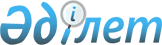 Об утверждении Единого тарифно-квалификационного справочника работ и профессий рабочих (выпуск 10)Приказ Министра труда и социальной защиты населения Республики Казахстан от 21 октября 2019 года № 560. Зарегистрирован в Министерстве юстиции Республики Казахстан 24 октября 2019 года № 19508
      В соответствии с подпунктом 16-1) статьи 16 Трудового кодекса Республики Казахстан от 23 ноября 2015 года ПРИКАЗЫВАЮ: 
      1. Утвердить Единый тарифно-квалификационный справочник работ и профессий рабочих (выпуск 10) согласно приложению к настоящему приказу.
      2. Департаменту труда и социального партнерства Министерства труда и социальной защиты населения Республики Казахстан в установленном законодательством порядке обеспечить:
      1) государственную регистрацию настоящего приказа в Министерстве юстиции Республики Казахстан;
      2) размещение настоящего приказа на интернет-ресурсе Министерства труда и социальной защиты населения Республики Казахстан после его официального опубликования;
      3) в течение десяти рабочих дней после государственной регистрации настоящего приказа в Министерстве юстиции Республики Казахстан представление в Департамент юридической службы Министерства труда и социальной защиты населения Республики Казахстан сведений об исполнении мероприятий, предусмотренных подпунктами 1) и 2) настоящего пункта.
      3. Признать утратившим силу приказ Министра труда и социальной защиты населения Республики Казахстан от 10 апреля 2012 года № 126-ө-м "Об утверждении Единого тарифно-квалификационного справочника работ и профессий рабочих (выпуск 10)" (зарегистрирован в Реестре государственной регистрации нормативных правовых актов за № 7618, опубликован в газете "Юридическая газета" 12 июня 2012 года № 84 (2266)).
      4. Контроль за исполнением настоящего приказа возложить на вице-министра труда и социальной защиты населения Республики Казахстан Сарбасова А.А.
      5. Настоящий приказ вводится в действие по истечении десяти календарных дней после дня его первого официального опубликования. Единый тарифно-квалификационный справочник работ и профессий рабочих (выпуск 10) Глава 1. Введение
      1. Единый тарифно–квалификационный справочник работ и профессий рабочих (выпуск 10) (далее - ЕТКС) содержит работы по производству часов и технических камней, ремонту часов.
      2. ЕТКС разработан Министерством труда и социальной защиты населения Республики Казахстан.
      3. Тарифно-квалификационные характеристики применяются при тарификации работ и присвоении квалификационных разрядов рабочим в организациях независимо от формы их собственности и организационно-правовых форм, где имеются производства и виды работ, указанные в настоящем ЕТКС. Глава 2. Тарифно-квалификационные характеристики профессий рабочих по разрядам на работы по производству часов и технических камней, ремонту часов Параграф 1. Весовщик–счетчик, 1 разряд
      4. Характеристика работ:
      подсчет и взвешивание материалов, полуфабрикатов, готовых деталей и сборочных единиц часового и камневого производства на весах всех систем;
      счет часовых и технических камней на приспособлениях с применением простых счетных устройств (кассет с определенным количеством гнезд, угольников со шкалами и переводными таблицами) и вручную на стекле, линолеуме, картоне с помощью пинцета или ножа;
      упаковка деталей и изделий;
      оформление необходимой документации.
      5. Должен знать:
      устройство весов различных типов и применяемых приспособлений, их назначение и правила регулировки;
      способы определения правильности показаний весов;
      наименование и индексы деталей и камней;
      правила обращения с деталями и изделиями при подсчете и взвешивании;
      порядок фиксирования количества камней при счете;
      правила оформления документов;
      правила упаковки деталей и камней. Параграф 2. Весовщик – счетчик, 2 разряд
      6. Характеристика работ:
      подсчет и взвешивание различных по весу мелких часовых деталей (винтов, трибов, колес, бушонов, анкерных вилок, шайб и камней) наручных механических часов нормального и малого калибра, электронно-механических наручных часов, малогабаритных будильников на автоматических счетчиках;
      счет часовых и технических камней на электронных и автоматических счетчиках всех типов, а также на технических весах;
      оформление необходимой документации.
      7. Должен знать:
      назначение и принцип работы автоматических и электронных счетчиков;
      технических весов различных конструкций и способы их регулировки;
      способы определения правильности показаний автоматических счетчиков;
      правила транспортировки деталей при передаче их на последующие операции или в кладовую;
      правила оформления документов. Параграф 3. Наладчик моечных машин, 4 разряд
      8. Характеристика работ:
      наладка и регулировка ультразвуковых и специальных моечных машин;
      контроль за работой ультразвуковых генераторов и технологическим процессом мойки;
      проведение профилактических работ по ремонту моечных машин.
      9. Должен знать:
      устройство, правила наладки, регулировки, разборки и сборки обслуживаемых моечных машин;
      способы устранения различных неисправностей и проведение текущего ремонта обслуживаемых моечных машин;
      режимы ультразвуковой обработки деталей различной сложности, составы моющих растворов. Параграф 4. Наладчик моечных машин, 5 разряд
      10. Характеристика работ:
      наладка и регулировка автоматических моечных машин различных типов и специальных моющих агрегатов;
      проверка герметичности и состояния моющих растворов;
      контроль за приборами, характеризующими технологический процесс мойки;
      проведение профилактических работ по обслуживанию и ремонту моечных машин и моющих агрегатов.
      11. Должен знать:
      устройство, кинематические, электрические и иные схемы автоматических моечных машин и специальных моющих агрегатов;
      режимы процесса мойки и составы моющих растворов;
      требования, предъявляемые к процессу мойки;
      правила наладки, регулировки, разборки, очистки и сборки составных частей обслуживаемых машин и агрегатов;
      правила устранения различных неисправностей и проведения текущего ремонта моечных машин и моющих агрегатов. Параграф 5. Наладчик сборочных автоматов, полуавтоматов и автоматических линий, 4 разряд
      12. Характеристика работ:
      наладка и регулировка автоматов и полуавтоматов для сборки заводных головок с валом, ушек с ободком, браслетов и автоматических линий, имеющих не более двух видов манипуляторов различного исполнения;
      подналадка основных механизмов автоматов, полуавтоматов и автоматических линий в процессе работы и участие в их текущем ремонте.
      13. Должен знать:
      устройство, правила наладки и проверки на точность обслуживаемого оборудования;
      устройство и правила применения сложного контрольно-измерительного инструмента и приборов;
      основы механики и электротехники в пределах выполняемой работы;
      основные сведения о параметрах обработки. Параграф 6. Наладчик сборочных автоматов, полуавтоматов и автоматических линий, 5 разряд
      14. Характеристика работ:
      наладка и регулировка автоматов и полуавтоматов для запрессовки часовых камней, штифтов, автоматов для сборки колес с трибами, осей баланса с ободом, конвейеров и автоматических линий, имеющих три вида манипуляторов различного исполнения;
      выполнение технических расчетов, необходимых при наладке обслуживаемого оборудования;
      составление эскизов на быстроизнашивающиеся детали обслуживаемого оборудования, применяемых приспособлений и инструмента.
      15. Должен знать:
      кинематические и электрические схемы;
      устройство, правила наладки и проверки на точность обслуживаемого оборудования;
      правила наладки и регулировки сложного контрольно-измерительного инструмента и приборов;
      основные сведения о параметрах обработки;
      теоретические основы механики и электротехники. Параграф 7. Наладчик сборочных автоматов, полуавтоматов и автоматических линий, 6 разряд
      16. Характеристика работ:
      наладка и регулировка многопозиционных сборочных автоматов, автоматических линий, имеющих четыре вида манипуляторов различного исполнения, контрольных автоматов со сложными механическими, электрическими и электронными схемами;
      наладка новых образцов оборудования для сборки часов, установление оптимальных режимов его работы;
      определение износа, подгонка и замена сборочных единиц обслуживаемого оборудования.
      17. Должен знать:
      кинематические, электромеханические и вакуумные схемы обслуживаемого оборудования;
      конструкцию, способы и правила проверки на точность автоматов, полуавтоматов и автоматических линий;
      способы выявления и устранения неполадок в работе обслуживаемого оборудования;
      основные сведения о параметрах обработки. Параграф 8. Наладчик сборочных автоматов, полуавтоматов и автоматических линий, 7 разряд
      18. Характеристика работ:
      наладка и регулировка автоматических линий, предназначенных для сборки механизмов часов и механизмов приборов часового типа и имеющих свыше четырех видов манипуляторов различного исполнения, контрольных устройств со сложными механическими, электрическими и электронными схемами.
      19. Должен знать:
      устройство обслуживаемых автоматических линий и контрольных устройств, приборов часового типа и манипуляторов;
      устройство сложного контрольно-измерительного инструмента и приборов;
      приемы выполнения работ по диагностике всех систем обслуживаемого оборудования и ремонту неисправностей его механической части.
      20. Требуется техническое и профессиональное (среднее специальное, среднее профессиональное) образование. Параграф 9. Часовщик по ремонту механических часов, 2 разряд
      21. Характеристика работ:
      индивидуальный ремонт механических настольных и гиревых часов;
      выявление и устранение причин, вызывающих нарушение хода часов;
      разборка узлов, чистка и сборка простых и средней сложности узлов механизмов крупногабаритных механических будильников, крупногабаритных балансовых и маятниковых часов без боя при операционном ремонте;
      подбор и подгонка новых сборочных единиц и деталей ремонтируемых часов с их заменой.
      22. Должен знать:
      последовательность разборки и сборки крупногабаритных механических будильников и крупногабаритных балансовых и маятниковых часов без боя при индивидуальном ремонте;
      устройство, назначение и взаимодействие разбираемых сборочных единиц механизмов;
      технические требования, предъявляемые к качеству собираемых сборочных единиц часов;
      назначение и правила применения специального контрольно-измерительного инструмента;
      сорта применяемых масел и места смазки часового механизма;
      основные сведения о параметрах обработки.
      23. Примеры работ:
      1) будильники крупногабаритные механические - разборка, чистка, мойка, сборка и контроль ангренажа при операционном ремонте;
      2) крупногабаритные балансовые и маятниковые часы без боя - полный индивидуальный ремонт. Параграф 10. Часовщик по ремонту механических часов, 3 разряд
      24. Характеристика работ:
      индивидуальный ремонт крупногабаритных механических будильников, крупногабаритных балансовых и маятниковых часов, наручных механических и карманных часов несложных конструкций;
      изготовление несложных деталей;
      сборка сложных узлов механизмов крупногабаритных механических будильников и часов без боя при операционном ремонте;
      устранение различных дефектов часов;
      замена и подгонка сборочных единиц и деталей ремонтируемых часов;
      разборка узлов, сборка простых и средней сложности узлов механизмов наручных механических и карманных часов несложных конструкций при операционном ремонте.
      25. Должен знать:
      последовательность операций по разборке и сборке крупногабаритных механических будильников, наручных и карманных часов несложных конструкций при индивидуальном ремонте;
      последовательность сборки наручных механических часов нормального и малого калибров и карманных часов несложных конструкций при операционном ремонте;
      причины, вызывающие нарушение хода часов и методы их устранения;
      припасовку новых деталей и футеровку отверстий;
      устройство и способ применения контрольно-измерительного и рабочего инструмента;
      основные сведения о параметрах обработки.
      26. Примеры работ:
      индивидуальный ремонт:
      1) будильники крупногабаритные и часы механические без боя - полный ремонт, исправление замков, заводной пружины, вставка зуба в барабан, изготовление винтов, собачек со штифтами и пружинами и иных деталей;
      2) часы крупногабаритные механические различных марок - реставрация с изготовлением деталей вала барабана, переводного рычага, секундного колеса и так подобнее;
      операционный ремонт:
      1) будильники крупногабаритные и часы механические без боя - отладка и пуск хода, полировка осей баланса и трибов, ремонт колес, контроль собранных часов;
      2) часы наручные механические нормального и малого калибров, карманные несложной конструкции - доводка стальных деталей механизма, сборка ремонтуара, установка периода колебаний баланса. Параграф 11. Часовщик по ремонту механических часов, 4 разряд
      27. Характеристика работ:
      индивидуальный ремонт и регулировка настенных механических часов с боем с пружинными двигателями отечественного и иностранного производства и с гиревым механизмом, малогабаритных механических будильников, карманных и наручных часов нормального калибра;
      выявление и устранение причин, вызывающих нарушение боя;
      изготовление осей баланса;
      правка спирали, выпиловка рычагов и пружинок;
      сборка сложных узлов механизмов карманных и наручных часов нормального калибра при операционном ремонте;
      регулировка осевых зазоров;
      отладка взаимодействия собираемых сборочных единиц часов и регулировка хода.
      28. Должен знать:
      последовательность операций разборки и сборки настенных механических часов с боем разных типов и малогабаритных механических будильников при индивидуальном ремонте;
      последовательность сборки карманных и наручных часов нормального калибра при операционном ремонте;
      правила термической обработки изготовляемых деталей;
      причины, вызывающие нарушение хода ремонтируемых часов и методы их устранения;
      основные сведения о параметрах обработки.
      29. Примеры работ:
      индивидуальный ремонт:
      1) часы наручные механические нормального калибра - полный ремонт с заменой часовых камней, изготовление осей баланса, подборка и приладка брегетированной спирали, вставка спирали в колодку баланса;
      2) часы настенные механические с боем - полный ремонт, перевивка старой пружины с изготовлением замка, вытачка валика;
      операционный ремонт:
      1) часы карманные и наручные нормального калибра - правка баланса;
      2) регулировка хода;
      3) замена оси баланса, камней;
      4) сборка ангренажа;
      5) проверка собранных часов. Параграф 12. Часовщик по ремонту механических часов, 5 разряд
      30. Характеристика работ:
      индивидуальный ремонт и регулировка настольных механических часов с четвертным боем с пружинным или гиревым механизмами, наручных механических часов малого калибра, наручных механических часов с дополнительными устройствами (центральной секундной стрелкой, сигнальным устройством, календарем, авто-под-заводом), одно-стрелочных секундомеров, часов специального назначения;
      ремонт и изготовление изношенных деталей;
      сборка сложных узлов механизмов наручных механических часов малого калибра при операционном ремонте;
      регулировка осевых зазоров;
      отладка взаимодействия собираемых сборочных единиц, отладка и регулировка хода часов;
      замена часовых камней;
      монтаж анкерной вилки, правка и уравновешивание баланса.
      31. Должен знать:
      последовательность операций разборки и сборки настольных механических часов с четвертным боем, наручных механических часов нормального и малого калибров при индивидуальном ремонте;
      технологическую последовательность сборки наручных механических часов малого калибра при операционном ремонте;
      выполнение различных токарных операций.
      32. Примеры работ:
      индивидуальный ремонт:
      1) часы настольные механические с четвертным боем - полный ремонт;
      изготовление сложной скобы и рычага сложной конфигурации;
      2) часы наручные механические с дополнительными устройствами - реставрация механизма с подбором и подгонкой новой анкерной вилки;
      полный ремонт;
      регулировка на точность;
      3) часы с одно-стрелочным секундомером - полный ремонт, изготовление колес и трибов;
      операционный ремонт:
      часы наручные механические малого калибра - наладка хода;
      пуск механизма в ход;
      проверка собранных часов. Параграф 13. Часовщик по ремонту механических часов, 6 разряд
      33. Характеристика работ:
      индивидуальный ремонт и регулировка сложных конструкций специальных видов часов и приборов времени, хронометров, двух-стрелочных секундомеров;
      изготовление недостающих и изношенных деталей с допуском по 6-7 квалитетам.
      34. Должен знать:
      последовательность операций разборки и сборки сложных конструкций специальных видов часов и приборов времени при индивидуальном ремонте, их полную сборку и разборку;
      взаимодействие сборочных единиц и деталей;
      регулировку на точность хода;
      технические требования, предъявляемые к готовым часам и приборам времени и технологию их изготовления.
      35. Примеры работ:
      1) приборы времени и часы специального назначения сложной конструкции - полный ремонт и контроль хода;
      2) секундомеры двух-стрелочные, хронометры - полный ремонт с изготовлением звездочки и контроль хода. Параграф 14. Резчик минералов, 2 разряд
      36. Характеристика работ:
      резка на камнерезных станках яшмы, кварцита, топаза и иных мягких минералов всех видов на блоки, плитки, а также плиток на заготовки;
      наладка камнерезных станков, подготовка их к работе;
      регулировка скоростей резания;
      контроль за размерами и качеством изготовляемых плиток и заготовок.
      37. Должен знать:
      основные сведения об устройстве камнерезных станков и способы их наладки;
      основные физические свойства обрабатываемых минералов и методы определения их качества;
      технические требования, предъявляемые к режущим инструментам;
      оптимальные методы резки минералов;
      основные сведения о параметрах обработки. Параграф 15. Резчик минералов, 3 разряд
      38. Характеристика работ:
      резка на камнерезных станках и полуавтоматах агата, ситалла и иных минералов средней твердости на плитки заданных размеров и плиток на заготовки;
      наладка камнерезных станков и полуавтоматов;
      подготовка их к работе;
      правка алмазоносных дисков;
      установка расчетных и делительных механизмов, режущих инструментов;
      контроль за размерами и качеством изготовляемых плиток и заготовок.
      39. Должен знать:
      устройство и способы наладки камнерезных станков и полуавтоматов;
      основные физические свойства обрабатываемых минералов;
      устройство и принцип работы применяемого контрольно-измерительного инструмента;
      технические требования, предъявляемые к качеству заготовок;
      оптимальные методы резки минералов на плитки и заготовки;
      основные сведения о параметрах обработки. Параграф 16. Резчик минералов, 4 разряд
      40. Характеристика работ:
      резка на камнерезных полуавтоматах и автоматах корунда и иных минералов повышенной твердости на мерные плоскопараллельные плитки, на квадратные и прямоугольные заготовки пакетом алмазоносных дисков;
      сборка, установка и настройка пакета алмазоносных дисков на требуемую глубину резания;
      контроль за размерами и качеством изготовляемых плиток и заготовок в процессе резки;
      разметка полу-булей при помощи поляризационных приборов;
      наладка камнерезных полуавтоматов и автоматов.
      41. Должен знать:
      устройство и способы наладки обслуживаемых камнерезных полуавтоматов и автоматов;
      основные физические свойства обрабатываемых минералов;
      оптимальные методы резки минералов на плитки и плиток на заготовки для максимального выхода заготовок;
      способы правки режущего инструмента и технического контроля заготовок;
      устройство и принцип работы применяемого контрольно-измерительного инструмента;
      основные сведения о параметрах обработки;
      технические требования, предъявляемые к качеству заготовок;
      методы определения основных кристаллографических направлений обрабатываемости минералов. Параграф 17. Навивщик пружин, 2 разряд
      42. Характеристика работ:
      навивка спиральных пружин для различных типов часов на специальных станках с выдержкой в завитом состоянии;
      рубка заготовок заданной длины, штамповка накладки и отверстий под внутренние и наружные концы пружинных заготовок;
      полировка концов заготовок;
      загиб крючка, приклепывание или приваривание накладки к наружному концу пружины;
      проверка пружин на крутящий момент и их сортировка.
      43. Должен знать:
      устройство и правила применения прессов, станков и приспособлений для навивки пружин и определения крутящего момента;
      назначение и правила применения контрольно-измерительного инструмента;
      правила определения годности пружин с помощью приборов и сортировка их по группам. Параграф 18. Навивщик пружин, 3 разряд
      44. Характеристика работ:
      навивка различных типов пружин из рояльной и плющеной проволоки на специальных полуавтоматах;
      проверка качества изготовленных пружин;
      наладка и подналадка полуавтоматов в процессе работы.
      45. Должен знать:
      устройство, способы наладки и подналадки обслуживаемых полуавтоматов;
      устройство и способы применения контрольно-измерительного и рабочего инструмента;
      основные сведения о параметрах обработки. Параграф 19. Зубополировщик деталей часов, 2 разряд
      46. Характеристика работ:
      полирование зубьев трибов для крупногабаритных балансовых и маятниковых часов с крупным зубом с допуском по 10 квалитету с шероховатостью поверхности "Rz 1,6 - Rz 0,4" на налаженных зубополировальных станках.
      47. Должен знать:
      основные сведения об устройстве и принципе действия зубополировальных станков;
      требования, предъявляемые к обработке деталей;
      назначение и правила применения контрольно-измерительного инструмента;
      способы полирования зубьев;
      основные сведения о параметрах обработки. Параграф 20. Зубополировщик деталей часов, 3 разряд
      48. Характеристика работ:
      полирование зубьев трибов с мелким зубом с допуском по 8-9 квалитетам с шероховатостью поверхности "Rz 0,8 - Rz 0,20" на налаженных зубополировальных станках;
      подналадка зубополировальных станков.
      49. Должен знать:
      устройство и способы подналадки зубополировальных станков;
      устройство и способы применения специальных приспособлений и контрольно-измерительного инструмента;
      применяемые вспомогательные материалы и полирующие пасты;
      основные сведения о параметрах обработки.
      50. Примеры работ:
      1) трибы анкерные, секундные, вексельных колес малогабаритных будильников - полирование зубьев;
      2) трибы крупногабаритных электронно-механических часов, будильников - полирование зубьев;
      3) трибы секундные первичных и вторичных электрических часов - полирование зубьев. Параграф 21. Зубополировщик деталей часов, 4 разряд
      51. Характеристика работ:
      полирование зубьев трибов анкерных, минутных, секундных и центральных наручных часов всех марок с мелким зубом с допусками по 7-8 квалитетам с шероховатостью поверхности "Rz 0,4 - Rz 0,10" на налаженных зубополировальных станках и автоматах.
      52. Должен знать:
      кинематические схемы зубо-полировальных станков и автоматов различных типов;
      устройство, назначение и условия применения сложных и точных приспособлений и контрольно-измерительных приборов;
      способы заточки полировальных дисков;
      способы наладки зубополировальных станков и автоматов;
      основные сведения о параметрах обработки. Параграф 22. Зубофрезеровщик деталей часов, 2 разряд
      53. Характеристика работ:
      нарезание зубьев различных модулей на трибах и колесах часов и приборов времени по 5 степени точности с шероховатостью поверхностей "Rz 6,3 - Rz 1,6" на налаженных зубофрезерных автоматах и полуавтоматах.
      54. Должен знать:
      основные сведения об устройстве и принципе действия зубо-фрезерных автоматов и полуавтоматов;
      назначение и правила применения контрольно-измерительного инструмента;
      требования, предъявляемые к обрабатываемым деталям;
      основные сведения о параметрах обработки.
      55. Примеры работ:
      1) трибы сигнальных валиков механических будильников-нарезание зубьев;
      2) трибы счета четвертей напольных часов - нарезание зубьев. Параграф 23. Зубофрезеровщик деталей часов, 3 разряд
      56. Характеристика работ:
      нарезание зубьев различных модулей на трибах и колесах часов и приборов времени по 4 степени точности с шероховатостью поверхностей "Rz 6,3 - Rz 0,8" на налаженных зубофрезерных автоматах и полуавтоматах.
      57. Должен знать:
      устройство зубофрезерных автоматов и полуавтоматов;
      устройство и способ применения специальных приспособлений, контрольно-измерительного и режущего инструмента;
      способы фрезерования зубьев;
      основные сведения о параметрах обработки.
      58. Примеры работ:
      1) колеса передаточные, промежуточные наручных часов всех типов - нарезание зубьев;
      2) колеса анкерные, боевые, трибы минутные механических будильников - нарезание зубьев;
      3) колеса промежуточные, анкерные, трибы релейные, трибы минутные настольных и настенных часов - нарезание зубьев;
      4) колеса передаточные, промежуточные, хода, подъемные, часовые, трибы промежуточные, хода, вексельные напольных часов - нарезание зубьев;
      5) колеса минутные вторичных электрических часов - нарезание зубьев;
      6) колеса центральные, трибы электронно-механических часов - нарезание зубьев;
      7) трибы промежуточных первичных электрических часов - нарезание зубьев. Параграф 24. Зубофрезеровщик деталей часов, 4 разряд
      59. Характеристика работ:
      нарезание зубьев различных модулей на трибах и колесах часов и приборов времени по 3 степени точности с шероховатостью поверхностей "Rz 6,3 - Rz 0,8" на налаженных зубофрезерных автоматах и полуавтоматах.
      60. Должен знать:
      кинематическую схему;
      правила подналадки зубофрезерных автоматов и полуавтоматов;
      устройство, назначение и условия применения сложных и точных специальных приспособлений и инструмента;
      конструкцию специальных фрез и правила их заточки;
      правила определения режимов резания;
      правила подналадки автоматов и полуавтоматов;
      основные сведения о параметрах обработки.
      61. Примеры работ:
      1) колеса анкерные, трибы анкерные, секундные, центральные наручных и карманных часов всех типов - нарезание зубьев;
      2) колеса секундные, боевые, часовые, анкерные, трибы анкерные и боевых колес будильников малогабаритных - нарезание зубьев;
      3) трибы для приборов времени - нарезание зубьев. Параграф 25. Лакировщик деталей часов, 2 разряд
      62. Характеристика работ:
      лакирование деталей (кожухи, стрелки, циферблаты) внешнего оформления часов крупногабаритных балансовых и маятниковых, будильников вручную и пульверизатором;
      подготовка деталей под покрытие;
      регулировка температуры в сушильной камере.
      63. Должен знать:
      устройство и правила применения простых приспособлений;
      способы лакирования деталей;
      свойства и назначение специальных лаков и ацетона;
      способы регулировки температуры в сушильной камере. Параграф 26. Лакировщик деталей часов, 3 разряд
      64. Характеристика работ:
      лакирование однотонное, эмалирование деталей (стрелки, циферблаты) внешнего оформления часов наручных механических, электронно-механических, карманных и специальных приборов времени на специальных полуавтоматах или пульверизатором;
      химическое обезжиривание деталей перед покрытием.
      65. Должен знать:
      способы однотонного лакирования деталей;
      принцип действия обслуживаемых специальных полуавтоматов;
      свойства и назначение специальных лаков, эмалевых красок и ацетона;
      температурный режим сушильной камеры. Параграф 27. Лакировщик деталей часов, 4 разряд
      66. Характеристика работ:
      лакирование разнотонное методом аэрографии деталей (циферблаты) внешнего оформления часов наручных механических, электронно-механических, карманных и специальных приборов времени на специальных полуавтоматах или пульверизатором.
      67. Должен знать:
      способы разнотонного лакирования методом аэрографии;
      устройство обслуживаемых специальных полуавтоматов. Параграф 28. Резьбонарезчик деталей часов, 2 разряд
      68. Характеристика работ:
      нарезка и накатка наружной и нарезка внутренней резьбы в сквозных и глухих отверстиях деталей часов диаметром до 3 миллиметров по 4-5 степеням точности на налаженных резьбонарезных и резьбонакатных станках с применением специальных приспособлений;
      установка режимов резания по технологической карте;
      подналадка резьбонарезных и резьбонакатных станков.
      69. Должен знать:
      устройство, принцип работы, правила подналадки резьбонарезных и резьбонакатных станков;
      наименование, назначение и условия применения специальных приспособлений;
      устройство и правила применения контрольно-измерительного, резьбонарезного и резьбонакатного инструмента;
      основные сведения о параметрах обработки. Параграф 29. Резьбонарезчик деталей часов, 3 разряд
      70. Характеристика работ:
      нарезка и накатка наружной и нарезка внутренней резьбы в сквозных и глухих отверстиях деталей часов диаметром до 3 миллиметров по 3-4 степеням точности на резьбонарезных и резьбонакатных станках с применением специальных приспособлений;
      наладка резьбонарезных и резьбонакатных станков;
      определение технологической последовательности режимов резания по технологической карте.
      71. Должен знать:
      устройство, принцип действия, правила наладки и проверки на точность резьбонарезных и резьбонакатных станков;
      устройство и способы применения специальных приспособлений, контрольно-измерительного, резьбонарезного и резьбонакатного инструмента;
      стандарты на резьбу, геометрию и правила заточки резьбонарезного инструмента, его прочность и режимы резания;
      основные сведения о параметрах обработки. Параграф 30. Контролер часового и камневого производства, 2 разряд
      72. Характеристика работ:
      межоперационный контроль и приемка простых деталей, сборочных единиц после механической обработки, простых и средней сложности деталей, сборочных единиц часов после гальванопокрытий недрагоценными металлами с применением простого контрольно-измерительного инструмента: штангенциркуля, калибров-пробок, калибров-скоб, лупы;
      окончательная приемка простых деталей при сборке механизмов часов: крупногабаритных балансовых, маятниковых, электронно-механических и будильников всех типов;
      контроль заводки часов: крупногабаритных балансовых, маятниковых и электронно-механических и будильников на контрольно-испытательной станции;
      оформление документации по результатам приемки продукции.
      73. Должен знать:
      правила комплектования часов;
      правила оформления документации приемки продукции;
      назначение и принцип действия отдельных сборочных единиц часового механизма и применяемого контрольно-измерительного инструмента;
      технические требования, предъявляемые к выполнению простых операций;
      основные сведения о параметрах обработки.
      74. Примеры работ:
      1) часы наручные механические, электронно-механические нормального и малого калибров, крупногабаритные балансовые, маятниковые часы и будильники - контроль и приемка винтов, колонок, штифтов и иных деталей после механической обработки;
      2) часы крупногабаритные настольные, настенные балансовые, маятниковые и будильники всех типов - контроль заводки и оформление документации. Параграф 31. Контролер часового и камневого производства, 3 разряд
      75. Характеристика работ:
      межоперационный контроль и приемка заготовок технических камней, деталей и сборочных единиц средней сложности после механической обработки, сложных деталей и сборочных единиц часов после гальванических покрытий недрагоценными металлами и лаками с применением универсальных и специальных контрольно-измерительных инструментов и приспособлений: индикаторов, микрометров, микро-сферо-метров, специальных калибров и приборов для определения радиального биения;
      определение твердости, прочности и упругости простых и средней сложности деталей после термической обработки;
      контроль и приемка деталей после заготовительных операций (вырубки, пробивки, гибки, зачистки, чеканки);
      окончательная приемка заготовок и деталей средней сложности при сборке механизмов часов: крупногабаритных балансовых, маятниковых, электронно-механических и будильников;
      контроль заводки часов: наручных механических, электронно-механических, карманных, секундомеров, специальных приборов времени на контрольно-испытательной станции.
      76. Должен знать:
      технические условия на контроль и приемку заготовок, деталей и сборочных единиц механизмов часов;
      смежные операции по технологическому процессу обработки контролируемых деталей, заготовок и сборочных единиц часов;
      способы контроля различных видов покрытий и термической обработки деталей часов;
      виды брака заготовок;
      устройство контрольно-измерительных приборов, инструмента, автоматизированных контрольно-измерительных установок;
      основные сведения о параметрах обработки.
      77. Примеры работ:
      1) заготовки импульсных камней после полирования цилиндрических поверхностей - контроль качества обработки;
      2) заготовки камней со сквозными отверстиями (после обработки отверстия и наружного контура) - контроль на проекторе;
      3) заготовки палет после обработки плоскостей и боковых граней - контроль качества обработки поверхностей и качества сопряжения между ними;
      4) заготовки накладных камней, подпятников и иных специальных изделий - межоперационный контроль;
      5) камни часовые и приборные - контроль геометрических размеров заготовок с помощью контактных измерителей;
      6) камни часовые со сквозными отверстиями (после сверления отверстий) - контроль заготовок на проекторе с рассортировкой по позициям;
      7) часы наручные механические, электронно-механические нормального и малого калибров - контроль и приемка деталей после механических операций по геометрическим размерам;
      8) часы и будильники крупногабаритные механические балансовые, маятниковые, электронно-механические - контроль и приемка по внешнему виду, проверка действия ключей заводки, кнопок и точности хода часов в сборочном цехе;
      9) часы наручные механические, электронно-механические нормального и малого калибров - контроль и приемка винтов, трибов, колонок по твердости после термообработки;
      10) часы наручные механические и электронно-механические, крупногабаритные механические и электронно-механические - контроль и приемка качества вырубки плотин, мостов, колес, вилок анкерных, накладок;
      11) часы карманные, секундомеры - контроль полной заводки часов и оформление паспорта. Параграф 32. Контролер часового и камневого производства, 4 разряд
      78. Характеристика работ:
      контроль и окончательная приемка простых и сложных камней, деталей и сборочных единиц средней сложности часов наручных механических и электронно-механических, карманных, секундомеров, специальных приборов времени после механической обработки с применением сложных приборов и контрольно-измерительных инструментов: микрометров гладких, микрометров настольных со стрелочным отсчетным устройством, сложных калибров;
      контроль и приемка сложных деталей часов, изготовление шлифов и проверка микроструктуры после термической обработки;
      контроль и приемка деталей часов после гальванопокрытий драгоценными металлами;
      контроль и окончательная приемка простых и средней сложности деталей при сборке механизмов часов: наручных механических, электронно-механических, карманных, секундомеров и специальных приборов времени;
      контроль и окончательная приемка сложных деталей при сборке механизмов и готовой продукции часов: крупногабаритных балансовых, маятниковых, электронно-механических и будильников;
      ведение учета движения часов на контрольно-испытательной станции;
      проверка исправности контрольно-измерительного инструмента и приборов на рабочем месте по калибру или эталонной детали;
      контроль и приемка всевозможных гладких цилиндрических и конических калибров, резьбовых калибров с применением трех проволочек, индикаторов, микрометров гладких, концевых мер.
      79. Должен знать:
      способы выполнения контрольных операций по приемке готовых часов, а также сборочных единиц и деталей средней сложности при сборке часового механизма;
      способы выполнения отделочных работ;
      свойства обрабатываемых материалов;
      способы штамповки и правки металлов;
      правила оформления документации по учету контролируемой продукции;
      основные сведения о параметрах обработки;
      способы обслуживания специальных установок для испытания на водонепроницаемость, пыле-защищенность.
      80. Примеры работ:
      1) камни агренажные и накладные часовые - контроль качества обработки рабочих и нерабочих поверхностей;
      2) камни балансовые готовые - контроль качества обработки и формы оливированного отверстия с применением бинокулярного микроскопа и проектора;
      3) камни со сквозными отверстиями готовые - контроль наружного и внутреннего диаметра отверстия, его центричности и формы с применением проектора;
      4) камни импульсные-контроль размеров и качества обработки поверхностей;
      5) камни накладные - контроль качества обработки рабочей плоскости;
      6) подпятники агатовые и ситалловые конические - контроль на микро-сферо-метре качества шлифовки конического углубления;
      7) подпятники агатовые и ситалловые конические и сферические - контроль качества полирования и формы кратера с применением монокулярных и бинокулярных микроскопов;
      8) призмы агатовые готовые - полный контроль по всем параметрам;
      9) часы и будильники крупногабаритные механические балансовые и маятниковые, электронно-механические - полная приемка по внешнему виду и точности хода механизма в сборочном цехе и на контрольно-испытательной станции, оформление документации;
      10) часы наручные механические нормального и малого калибров, электронно-механические, карманные и секундомеры - контроль и приемка осей, трибов, плоских деталей, деталей внешнего оформления после полировальных операций;
      11) часы наручные механические нормального и малого калибров - контроль корпусов часов на водонепроницаемость, пыле - защищенность;
      12) часы наручные механические нормального и малого калибров, электронно-механические-контроль расточек, контроль размеров по запрессовке камней в плотинах, мостах, контроль качества сборки балансов, вилок анкерных, колес секундных, анкерных, промежуточных, контроль радиальных биений;
      13) часы наручные механические нормального и малого калибров, электронно-механические, карманные и секундомеры - контроль и приемка циферблатов после печати цифр, знаков;
      14) часы наручные механические нормального и малого калибров, электронно-механические - предварительный и окончательный сплошной контроль часов со съемом суточных ходов по хронометру, контроль мгновенного суточного хода часов на приборах, внешнего вида часов и механизмов на соответствие требованиям стандарта, окончательная приемка изделий в сборочном цехе. Параграф 33. Контролер часового и камневого производства, 5 разряд
      81. Характеристика работ:
      контроль и окончательная приемка сложных и особо сложных деталей и сборочных единиц часов наручных механических и электронно-механических, карманных, секундомеров, специальных приборов времени после механической обработки с проверкой на сложных электрических и оптических приборах: микроскопе бинокулярном, микроскопе инструментальном, проекторе;
      контроль и окончательная приемка собранных механизмов и готовой продукции часов: наручных механических и электронно-механических, карманных, секундомеров и специальных приборов времени;
      проверка исправности сложного и специального измерительного инструмента, проверка шероховатости поверхностей деталей на приборах, проверка концевых мер длины, проведение арбитражных измерений.
      82. Должен знать:
      способы выполнения контрольных операций по приемке сложных и особо сложных сборочных единиц и деталей часов;
      способы проверки готовой продукции и собранных механизмов часов;
      способы испытания и проверки готовой продукции на точность хода;
      технические требования к принимаемой продукции;
      назначение сборочных единиц и деталей в работе механизма часов;
      устройство, назначение и принцип работы специального и универсального контрольно-измерительного инструмента, а также сложных электрических и оптических приборов;
      правила пользования ими;
      кинематические схемы и принцип действия механизма часов и отдельных сборочных единиц;
      значение регулировки баланса и спирали;
      способы проверки хода часов в различных положениях;
      способы регулировки точности хода часов;
      статистические методы приемки и контроля готовой продукции.
      83. Примеры работ:
      1) палеты готовые-окончательный контроль размеров и качества обработки поверхностей;
      2) часы наручные механические нормального и малого калибров, электронно-механические-контроль и окончательная приемка сборки, контроль балансов, анкерных вилок, барабанов, контроль и окончательная приемка сборочных единиц платин, мостов;
      3) часы наручные механические нормального и малого калибров, электронно-механические, карманные и секундомеры - разбраковка часов, проходящих испытания, прием и сдача часов, выдача возврата в цех;
      4) часы наручные электронно-механические и специальные приборы времени-контроль и окончательная приемка шагового микродвигателя, электронного блока, интегральных схем и иных сложных сборочных единиц, контроль собранных часов с помощью специальных электронных приборов на стендах и установках. Параграф 34. Контролер часового и камневого производства, 6 разряд
      84. Характеристика работ:
      контроль и окончательная приемка особо сложных и особо точных деталей, обработанных по 3-6 квалитетам и сборочных единиц механизмов часов, внешнего оформления водозащитных и водонепроницаемых часов после механической обработки с использованием сложных механических, оптических, электронных приборов и их комбинаций;
      контроль сложных операций сборки и окончательная приемка и испытание часов с аналого-цифровой индикацией, звуковым сигналом, специальных приборов времени с применением автоматизированных систем управления технологическим процессом, автоматизированных рабочих мест;
      осуществление контроля и обработка полученных результатов с учетом статистических методов управления качеством.
      85. Должен знать:
      стандарты, технические условия, конструкторскую и технологическую документацию контролируемых изделий камневого и часового производства;
      возможные причины дефектов деталей, сборочных единиц;
      причины отказа в работе часов;
      способы испытаний и проверки на точность и согласованность числовой и аналоговой индикации и настройки звукового сигнала;
      назначение и принцип работы автоматизированных систем управления технологическим процессом и автоматизированных рабочих мест контролеров, статистические методы контроля и управления качеством продукции.
      86. Примеры работ:
      1) контроль геометрических параметров - шага, формы, числа витков волоска, заводной (спиральной) пружины на проекторе методом вкручивания проекторного чертежа; контроль размеров плющенки;
      2) кольцо корпусное, ободок, крышка корпуса для водонепроницаемых часов - контроль сопрягаемых размеров после механической обработки;
      3) контроль качества термообработки на приборах типов "ПМТ-3", "МИМ-7", "МИМ-8" - определение твердости и микроструктуры;
      4) проверка спиралей, узла баланса на приборах типа "Класс – О - Матик– настройка" программы, формирование внутреннего витка, раскладка на группы; построение гистограммы;
      5) часы с аналого-цифровой индикацией, часы с сигналом, сигнальное устройство - контроль операций сборки, окончательная приемка и испытания;
      6) контроль качества деталей, сборочных единиц и изделий статистическими методами. Параграф 35. Протирщик часовых стекол, 1 разряд
      87. Характеристика работ:
      протирка часовых стекол различных форм и поверхностей;
      укладка их в тару и сдача на контроль.
      88. Должен знать:
      способ протирки часовых стекол;
      технические требования, предъявляемые к протирке часовых стекол;
      применяемый протирочный материал;
      качество и срок его годности;
      способ укладки часовых стекол в тару при их транспортировке. Параграф 36. Сборщик часов, 1 разряд
      89. Характеристика работ:
      сборка простых и средней сложности узлов механизмов крупногабаритных механических будильников, гиревых маятниковых часов при расчлененном сборочном процессе с отладкой взаимодействия собираемых сборочных единиц и деталей.
      90. Должен знать:
      последовательность сборки простых сборочных единиц часового механизма;
      наименование и назначение простого рабочего и вспомогательного инструмента.
      91. Примеры работ:
      1) будильники механические крупногабаритные - завод пружины хода и боя, установка ключей, кнопок перевода стрелок, смазка цапф, перекусывание транспортного кольца, протирка стекол;
      2) часы маятниковые гиревые - смазка колес, сборка стрелочного механизма, установка тяг мехов, крепление механизма к кронштейну, крепление качалки и подвески, установка стрелок. Параграф 37. Сборщик часов, 2 разряд
      92. Характеристика работ:
      сборка сложных узлов механизмов крупногабаритных механических будильников и гиревых маятниковых часов при расчлененном сборочном процессе с подбором сборочных единиц и деталей;
      сборка простых и средней сложности узлов механизмов малогабаритных механических будильников, крупногабаритных балансовых и маятниковых часов;
      отладка взаимодействия собираемых сборочных единиц;
      определение длины спирали (установка периода колебаний баланса) крупногабаритных механических часов и будильников.
      93. Должен знать:
      устройство и назначение собираемых сборочных единиц механизма часов;
      последовательность выполняемых операций сборки механизма часов;
      технические требования, предъявляемые к выполняемой работе;
      способы монтажа сборочных единиц и деталей в механизме часов;
      способы регулировки зазоров и длины спирали;
      назначение и правила применения рабочего и вспомогательного инструмента;
      основные сведения о параметрах обработки.
      94. Примеры работ:
      1) будильники механические - сборка рамки, механизма;
      сборка и проверка ангренажа;
      установка центровых винтов, регуляторов, баланса, кнопки перевода стрелок, циферблата, механизма в корпус, механизма на время;
      установка деталей стрелочного механизма, пружины запора боя;
      отладка взаимодействия молотка с пружиной запора боя;
      наладка боя;
      ремонт мелкий и средний;
      напрессовка минутника;
      смазка механизма на приборе, заштифтовка спирали;
      проверка зацепления колес;
      2) часы крупногабаритные балансовые и маятниковые - установка барабана, кулачков подъема, колонок, механизма в корпус, проверка и отладка пуска, сборка колесной системы, правка спирали, отладка хода и боя;
      мелкий и средний ремонт механизма;
      привертывание колонок к платине;
      смазка механизма;
      3) часы маятниковые гиревые - установка зазоров колес и трибов;
      крепление кронштейна поворота кукушки и его отладка. Параграф 38. Сборщик часов, 3 разряд
      95. Характеристика работ:
      сборка сложных узлов механизмов малогабаритных механических будильников, крупногабаритных балансовых и маятниковых часов;
      определение и регулировка осевых и радиальных зазоров, подбор деталей и сборочных единиц механизма часов;
      сборка простых и средней сложности узлов механизмов наручных механических и электронно-механических часов, карманных часов, электронно-механических будильников, крупногабаритных электронно-механических часов;
      регулировка и дорегулировка механизмов в собранном виде;
      исправление дефектов сборки крупногабаритных механических будильников и гиревых маятниковых часов.
      96. Должен знать:
      устройство и принцип работы механизма часов крупногабаритных балансовых и маятниковых, механических будильников;
      взаимодействие сборочных единиц и деталей в работе механизма часов наручных механических и электронно-механических нормального и малого калибров, карманных;
      последовательность и приемы сборки сборочных единиц и деталей механизма часов;
      способы регулирования осевых и радиальных зазоров;
      устройство и способ применения специальных приспособлений и инструмента;
      основные сведения о параметрах обработки.
      97. Примеры работ:
      1) будильники механические - сборка механизма боя, балансового моста с регулятором, ангренажа, под-циферблатника;
      проверка работы механизма;
      установка и защелачивание паллет;
      монтаж анкерной вилки;
      установка спирали и зачеканка ее в колонку;
      правка спирали и установка выкачки;
      регулировка хода механизма;
      установка сигнальной стрелки, стекла, механизма с циферблатом в корпус;
      наладка боя и окончательная сборка будильника;
      регулировка в корпусе;
      наладка спирали, установка периода колебаний баланса;
      2) будильники электронно-механические - установка электронного блока, циферблата с панелью;
      3) часы наручные механические нормального и малого калибров - вставка и регулировка палет;
      смазка механизма;
      сборка барабана, баланса, ремонтуара;
      монтаж анкерной вилки;
      контроль уравновешивания баланса;
      заштифтовка спирали в колонку;
      установка регулятора на балансовый мост;
      ввертывание винтов циферблата в платину, винта колонки в балансовый мост;
      изготовление и проверка внешней концевой кривой спирали;
      проверка выкачки;
      установка накладок баланса и регулятора;
      установка периода колебаний баланса;
      напрессовка спирали на ось баланса;
      комплектование циферблата с часовым колесом и часовой стрелкой;
      сборка платины с центральным колесом и трибом минутной стрелки;
      обжимка стрелочного триба, выбивание камней из мостов;
      4) часы наручные механические второго класса точности без дополнительных устройств - гарантийный ремонт, связанный с разборкой, чисткой, сборкой и регулировкой механизма;
      5) часы крупногабаритные балансовые и маятниковые - сборка платины, платины с корпусом и крышкой, ободка со стеклом и механизмом, ангренажа с приставным ходом;
      разборка механизма часов;
      постановка баланса, тормоза баланса, моста баланса;
      правка спирали по плоскости;
      напрессовка минутника, мелкий ремонт;
      привертывание накладки баланса;
      6) часы маятниковые гиревые - наладка хода, рычагов подъема, боя, мехов;
      пуск механизма, ремонт мелкий и сложный. Параграф 39. Сборщик часов, 4 разряд
      98. Характеристика работ:
      сборка сложных узлов механизмов наручных механических и электронно-механических часов, карманных часов, электронно-механических будильников, крупногабаритных электронно-механических часов;
      отладка взаимодействия собираемых сборочных единиц;
      исправление дефектов сборки малогабаритных механических будильников и крупногабаритных балансовых и маятниковых часов;
      сборка противо-ударных устройств наручных механических часов;
      установка механизма часов в корпус;
      проверка зацепления колесной системы;
      смазка часов и проверка смазки.
      99. Должен знать:
      устройство наручных механических и электронно-механических часов нормального и малого калибров, карманных часов;
      устройство, кинематическую и электрическую схемы электронно-механических крупногабаритных часов и будильников;
      назначение сборочных единиц и деталей часов;
      способ передачи движения от баланса к зубчатой передаче;
      правила и методы намагничивания магнитов баланса;
      устройство, назначение и условия применения используемых приборов, приспособлений, сложных и точных инструментов;
      сорта применяемых масел и места смазки часового механизма;
      основные сведения о параметрах обработки.
      100. Примеры работ:
      1) будильники механические малогабаритные - сборка механизма с под-циферблатником;
      регулировка точности хода механизма;
      монтаж баланса;
      отвод кривой;
      изготовление колена; 
      правка спирали; 
      напрессовка пружины;
      наладка хода;
      пуск механизма; 
      регулировка осевого зазора баланса;
      установка баланса в механизм, механизма в корпус; 
      суточные испытания и разборка механизма часов, мелкий ремонт, гарантийный ремонт;
      2) будильники электронно-механические - сборка механизма и смазка опор блока;
      установка блока, циферблата, стрелок, стекла, механизма в корпус;
      регулировка механизма, мелкий ремонт;
      3) часы наручные механические нормального и малого калибров - сборка ремонтуара, ангренажа;
      установка циферблатов и стрелок, механизма в корпус, регулятора и рычага колонки на балансовый мост, авто-под-завода в механизм;
      регулировка и наладка паллет;
      установка и контроль зазора в копье, рожках, балансе;
      правка баланса по плоскости;
      заштифтовка спирали в колодку;
      выкус внутреннего и внешнего витка спирали;
      правка спирали;
      устранение дефектов сборки, сборка и контроль календарного устройства;
      проверка и регулировка точности хода;
      чистка и смазка механизма и амортизаторов;
      приклейка спирали;
      пуск механизма в ход;
      сборка, установка противо-ударного устройства в механизмы и мосты;
      4) часы наручные механические второго класса точности с дополнительными устройствами - гарантийный ремонт, связанный с разборкой, чисткой, сборкой и регулировкой механизма;
      5) часы крупногабаритные балансовые и маятниковые - привертывание механизма к платине крепежной с циферблатом;
      регулировка механизма по мгновенному суточному ходу;
      средний и сложный ремонт;
      сборка ободка со стеклом и механизмом редуктора;
      наладка механизма боя по часам и получасам;
      изготовление концевой кривой спирали;
      установка крышки и кнопки;
      проверка сборки и регулировка редуктора;
      6) часы наручные электронно-механические - сборка ремонтуара, ангренажа, календарного и стрелочного устройств;
      установка рычага с колонкой, передаточного и центрального колес, триба минутной стрелки, пружин кулачка и кулисы, механизма в корпус, батарейки;
      контроль зазоров ангренажа;
      7) часы крупногабаритные электронно-механические - сборка ангренажа и опор баланса;
      установка блоков, механизма на панель и кожух;
      напрессовка кнопки;
      смазка опор баланса и колесной системы. Параграф 40. Сборщик часов, 5 разряд
      101. Характеристика работ:
      сборка особо сложных узлов механизмов различных типов часов;
      регулировка осевых зазоров деталей и сборочных единиц механизма часов;
      сборка и отладка системы преобразователя;
      регулировка механизма наручных электронно-механических часов;
      исправление дефектов сборки электронно-механических будильников и крупногабаритных электронно-механических часов.
      102. Должен знать:
      устройство, кинематические и электрические схемы собираемых часовых механизмов;
      взаимодействие и назначение сборочных единиц в работе механизма часов;
      электрические параметры шагового микродвигателя, блока и источника питания;
      последовательность сборки часовых механизмов;
      способы монтажа сборочных единиц в механизме часов;
      причины неисправности зацепления колесной системы и взаимодействия сборочных единиц в механизме часов;
      способы устранения, устройство применяемых приспособлений, приборов и инструмента;
      правила и способы намагничивания магнитов шагового двигателя наручных электронно-механических часов.
      103. Примеры работ:
      1) будильники электронно-механические - наладка фиксатора, постановка баланса, контактов, элементов, сигнального колеса, зуммера, вала перевода, механизма на панель, пуск механизма;
      проверка сигнала и зазора;
      средней сложности и сложный ремонт, гарантийный ремонт;
      2) часы наручные механические нормального и малого калибров-выявление и устранение дефектов сборки;
      установка анкерной вилки в механизм и регулировка;
      контроль качества сборки календаря, автоподзавода, контроль пуска и проверка амплитуды колебания баланса;
      проверка и регулировка точности хода часов;
      сортировка часов по дефектам сборки ангренажа и ремонтуара, дефектам смазки, пуска, амплитуды, суточного хода часов;
      3) часы наручные механические первого класса точности с дополнительными устройствами (календарь, авто-под-завод и иные устройства) - гарантийный ремонт, связанный с полной разборкой, чисткой, сборкой и регулировкой механизма;
      4) часы наручные электронно-механические - контроль момента вращения на трибе при срабатывании календаря;
      исправление дефектов и контроль сборки календаря, ремонтуара, перевода, шаговых двигателей, момента вращения и работоспособности шагового двигателя;
      сборка шагового двигателя;
      приклепка нижнего токосъемника к платине, замена элемента питания;
      контроль электрических параметров катушки;
      установка электронного блока;
      регулировка хода;
      установка циферблатов и стрелок;
      замена блока кварцевого генератора;
      5) часы крупногабаритные электронно - механические - наладка фиксатора;
      установка и заштифтовка баланса;
      пуск механизма;
      мелкий и средней сложности ремонт;
      гарантийный ремонт;
      выявление и устранение дефектов сборки с заменой отдельных сборочных единиц, деталей и регулировкой их работы. Параграф 41. Сборщик часов, 6 разряд
      104. Характеристика работ:
      выполнение работ, связанных с определением и устранением выявленных дефектов сборки в собранном механизме наручных механических, электронно-механических часов нормального и малого калибров повышенного и первого класса точности с дополнительными устройствами;
      полная сборка двух-стрелочных секундомеров, хроноскопов и специальных приборов времени;
      сборка опытных партий часов различных моделей;
      регулировка часов на точность хода после устранения дефектов сборки в механизме.
      105. Должен знать:
      устройство часовых механизмов всех типов наручных механических и электронно-механических часов нормального и малого калибров, имеющих дополнительные устройства (авто-под-завод, календарь, сигнальное устройство), секундомеров, хроноскопов и специальных приборов времени;
      способы регулировки часов на точность хода;
      причины дефектов сборки часовых механизмов;
      способы проверки электрической цепи электронно-механических часов;
      способы проверки сопротивлений катушек, напряжения и электродвижущую силу элемента;
      коэрцетивную силу магнитов шагового двигателя;
      магнитную индукцию в зазорах катушек электронного блока и комплектующих изделий;
      способы замера амплитуды напряжения блоков кварцевого генератора, расхода тока при малой и большой амплитуде.
      106. Примеры работ:
      1) часы наручные механические нормального и малого калибров - выявление причин и исправление дефектов сборки с заменой бракованных деталей и сборочных единиц и регулировкой точности хода после устранения дефектов сборки;
      2) часы наручные электронно-механические - выявление и исправление дефектов сборки с заменой бракованных деталей, регулировка механизма, реставрация шагового двигателя;
      3) часы наручные электронно-механические и механические повышенного класса точности - гарантийный ремонт, связанный с полной разборкой, чисткой, сборкой, регулировкой механизма. Параграф 42. Сборщик сборочных единиц часов, 2 разряд
      107. Характеристика работ:
      сборка простых сборочных единиц часов на прессах, потансах и вручную;
      сборка хромированных корпусов часов с резьбовой пылевлагозащитной крышкой, резьбовым кольцом;
      проклеивание стекол и запрессовка их в корпус;
      выверка и правка по биению сборочных единиц колес с трибами, балансов часов крупногабаритных балансовых и маятниковых, электронно-механических, карманных и секундомеров, крупногабаритных механических будильников на специальном приспособлении или в центрах с применением контрольно-измерительных приборов с допуском на биение свыше 0,03 миллиметра.
      108. Должен знать:
      устройство, принцип действия и способ применения используемых прессов, потансов и специальных приспособлений для выверки и правки колес в сборочных единицах часов;
      назначение собираемых деталей, сборочных единиц часов и технические требования, предъявляемые к ним;
      способы и приемы сборки, запрессовки деталей часов, правки и выверки сборочных единиц и деталей часов, разборки сборочных единиц;
      назначение и способы применения контрольно-измерительных приборов;
      периодичность контроля качества сборки часов;
      основные сведения о параметрах обработки.
      109. Примеры работ:
      1) будильники механические - сборка барабана, под-циферблатника; сборка анкерной вилки с валиком и скобкой;
      2) часы наручные механические нормального и малого калибров - сборка корпуса барабана с пружиной, крышкой и валом;
      сборка замка, ушек, полотен браслета, заводной головки, кольца корпусного с ушками и крышкой;
      свинчивание вала заводного ключа с заводной головкой;
      3) часы карманные, секундомеры, специальные приборы времени - сборка колеса с муфтой, промежуточного колеса с трибом, корпуса с крышкой;
      ввертывание винта колонки спирали в мост баланса;
      4) часы крупногабаритные балансовые и маятниковые - сборка узлов ходового, боевого, колес, барабана;
      вставка стекла в корпус;
      5) часы и будильники крупногабаритные электронно-механические - сборка колеса с осью, пружиной, втулкой;
      6) часы настенные, настольные балансовые и маятниковые, крупногабаритные электронно-механические, будильники - запрессовка втулок, штифтов, колонок, часовых камней. Параграф 43. Сборщик сборочных единиц часов, 3 разряд
      110. Характеристика работ:
      сборка средней сложности сборочных единиц часов на прессах, потансах и вручную;
      сборка сложных корпусов часов из деталей различных материалов;
      сборка позолоченных корпусов часов;
      сборка корпусного кольца с крышкой и прокладкой методом подбора;
      запрессовка фасонного стекла в корпус с закреплением;
      уравновешивание балансов часов крупногабаритных;
      выверка и правка по биению сборочных единиц колес с трибами, балансов часов наручных, карманных и секундомеров на специальных приборах и приспособлениях с допуском на биение свыше 0,03 миллиметра.
      111. Должен знать:
      способы подналадки используемых прессов, приспособлений;
      принципы действия часового механизма;
      технические требования, предъявляемые к выполняемым операциям;
      последовательность операций обработки сборочной единицы часов;
      устройство контрольно-измерительных приборов;
      основные сведения о параметрах обработки.
      112. Примеры работ:
      1) часы наручные механические нормального и малого калибров - сборка колес с храповиками;
      сборка браслетов всех видов;
      комплектование верхней накладки с бушоном;
      сборка узла регулятора (запрессовка штифта и замка регулятора), запрессовка колонки в кольцо подвижной колонки;
      2) часы наручные электронно-механические - посадка щечек и приклейка токосъемника к сердечнику;
      установка башмаков в статор;
      сборка колеса сигнального с диском;
      3) часы карманные, секундомеры и специальные приборы времени - сборка тормоза баланса с пружиной;
      4) часы крупногабаритные балансовые и маятниковые - установка пружины и зацепа в барабан;
      сборка корпусного кольца с крышкой;
      5) часы и будильники крупногабаритные электронно-механические - сборка платы с винтом, пружиной, регулятором;
      сборка катушки с пластиной реле, якорем, замком, пружиной;
      сборка оси вексельной с трибом;
      сборка моста с фиксатором;
      приклеивание магнито-проводов;
      6) часы наручные, карманные, секундомеры, будильники малогабаритные - запрессовка втулок, штифтов, колонок, часовых камней в пластины, мосты, рычаги;
      7) часы наручные - сборка барабанного моста;
      8) шаговые двигатели электронно-механических кварцевых наручных часов - сборка платы со статором (приклеивание, приклепка);
      запрессовка штифта в статор;
      сборка капсулы;
      9) часы автомобильные кварцевые - сборка ротора (запрессовка триба на ось, приклейка магнита);
      10) часы наручные механические, электронно-механические кварцевые - сборка стрелки секундной с втулкой;
      сборка циферблата с накладными знаками;
      11) механизм часового типа - зачеканка спирали в колодку;
      12) сигнальное устройство малогабаритных будильников - приклеивание магнита к вибратору. Параграф 44. Сборщик сборочных единиц часов, 4 разряд
      113. Характеристика работ:
      сборка сложных сборочных единиц часов с применением специальных приспособлений;
      отладка и регулировка сборочных единиц часов;
      уравновешивание балансов часов наручных.
      114. Должен знать:
      конструкцию, назначение и принцип действия сложных сборочных единиц часов;
      правила наладки применяемых приспособлений;
      методы точной отладки и регулировки, применяемые при сборке сложных сборочных единиц часов;
      основные сведения о параметрах обработки.
      115. Примеры работ:
      1) часы наручные механические нормального и малого калибров-регулировка и защелачивание палет в анкерной вилке;
      сборка и регулировка обгонной муфты;
      сборка двойного ролика (запрессовка импульсного камня, штифта), правка анкерной вилки после запрессовки оси;
      запрессовка двойного ролика на ось баланса;
      2) часы наручные электронно-механические кварцевые - приклеивание магнитов к магнито-проводу;
      селективная сборка фрикционных узлов триб-колесо с проверкой момента кручения;
      сборка триба ретора с магнитом шагового двигателя;
      окончательная сборка шагового двигателя, сборка узла моста переводного с проверкой вращения и прочности соединения. Параграф 45. Рисовальщик светящимися красками, 2 разряд
      116. Характеристика работ:
      покрытие вручную светящейся массой и краской деталей внешнего оформления часов и подправка нанесенного слоя с помощью пера, кисти и рейсфедера;
      сушка готовых изделий.
      117. Должен знать:
      способы нанесения светящейся массы вручную на детали внешнего оформления часов с помощью пера, кисти, рейсфедера или приспособлений;
      свойства, состав и сорта светящейся массы, красок и правила обращения с ними;
      правила пользования вытяжными устройствами;
      технические требования, предъявляемые к отделке деталей;
      правила пользования лупой, определения внешних дефектов отделки и их устранение;
      устройство и правила применения используемых специальных приспособлений. Параграф 46. Рисовальщик светящимися красками, 3 разряд
      118. Характеристика работ:
      покрытие светящейся массой деталей внешнего оформления часов на полуавтоматах;
      приготовление светящейся массы из исходных материалов;
      наладка используемого в работе полуавтомата.
      119. Должен знать:
      устройство и принцип действия используемых в работе полуавтоматов;
      способы нанесения светящейся массы на различные детали внешнего оформления часов;
      правила хранения светящейся массы;
      назначение и принцип работы вытяжных устройств. Параграф 47. Лучевальщик, 2 разряд
      120. Характеристика работ:
      предварительная и окончательная обработка поверхностей деталей (верхняя поверхность заводных, барабанных колес часов наручных механических нормального и малого калибров) путем нанесения декоративных лучевых рисок на налаженных лучевальных станках и полуавтоматах шлифовальными кругами.
      121. Должен знать:
      принцип действия обслуживаемых лучевальных станков и полуавтоматов;
      способы лучевания деталей шлифовальными кругами;
      назначение применяемых шлифующих и полирующих паст;
      правила выбора шлифовальных кругов по зернистости и твердости абразива;
      правила определения износа кругов по их внешнему виду и шероховатости поверхностей;
      устройство и правила применения контрольно-измерительного и рабочего инструмента;
      периодичность контроля, шероховатость поверхности и ее обозначение на чертежах. Параграф 48. Лучевальщик, 3 разряд
      122. Характеристика работ:
      предварительная и окончательная обработка поверхностей деталей (циферблаты различных типов часов наручных механических нормального и малого калибров) после гальванопокрытия драгоценными металлами путем нанесения декоративных лучевых рисок на налаженных полуавтоматах щетками для лучевания.
      123. Должен знать:
      устройство обслуживаемых лучевальных полуавтоматов;
      способы лучевания деталей щетками, назначение применяемых полирующих эмульсий;
      правила выбора и установки щеток для лучевания;
      правила определения износа щеток по их внешнему виду и по чистоте обрабатываемой поверхности. Параграф 49. Вальцовщик проволоки для спиралей, 2 разряд
      124. Характеристика работ:
      вальцовка проволоки для спиралей на налаженных вальцовочных станках с допуском по 6-8 квалитетам для часов крупногабаритных и будильников механических и электронно-механических.
      125. Должен знать:
      основные сведения об устройстве и принципе действия обслуживаемых станков;
      назначение и правила применения контрольно-измерительного инструмента;
      способы прокатки тонкой круглой стальной проволоки в плоскую ленту;
      назначение обрабатываемой детали;
      основные сведения о параметрах обработки. Параграф 50. Вальцовщик проволоки для спиралей, 3 разряд
      126. Характеристика работ:
      вальцовка проволоки для спиралей на налаженных вальцовочных станках с допуском по 2-5 квалитетам для часов наручных нормального и малого калибров, карманных секундомеров и малогабаритных механических будильников;
      подналадка станков.
      127. Должен знать:
      устройство и способы подналадки вальцовочных станков;
      назначение и условия применения контрольно-измерительного инструмента;
      периодичность контроля;
      способы прокатки тонкой круглой проволоки из различных металлов в плоскую ленту;
      основные сведения о параметрах обработки. Параграф 51. Вальцовщик проволоки для спиралей, 4 разряд
      128. Характеристика работ:
      вальцовка проволоки для спиралей на налаженных вальцовочных станках с допуском по 0 - 1 квалитетам для часов наручных нормального и малого калибров;
      наладка станков.
      129. Должен знать:
      устройство, кинематические схемы и правила наладки вальцовочных станков;
      устройство контрольно-измерительного инструмента;
      основные сведения о параметрах обработки. Параграф 52. Волочильщик материала для спиралей, 2 разряд
      130. Характеристика работ:
      волочение (протяжка) круглого материала через алмазные волоки с допуском по 6-8 квалитетам на налаженных волочильных станках для спиралей крупногабаритных балансовых механических и электронно-механических часов и будильников;
      волочение стальной или латунной пружинной проволоки на специальных станках через комплект алмазных волок с постепенно уменьшающимися диаметрами рабочих отверстий;
      регулировка волочильных станков.
      131. Должен знать:
      основные сведения об устройстве обслуживаемых станков и принцип их действия;
      способы подбора и замены алмазных волок;
      наименования и маркировку обрабатываемых материалов;
      режимы волочения через алмазные волоки в зависимости от марок и диаметров проволоки;
      способы определения необходимого количества проходов;
      порядок волочения по переходам;
      выбор смазки для алмазных волок;
      назначение и правила применения контрольно-измерительного инструмента;
      основные сведения о параметрах обработки. Параграф 53. Волочильщик материала для спиралей, 3 разряд
      132. Характеристика работ:
      волочение (протяжка) круглого материала через алмазные волоки с допуском по 2-6 квалитетам на налаженных волочильных станках для спиралей наручных часов нормального и малого калибров, карманных часов, секундомеров и малогабаритных механических будильников;
      подналадка волочильных станков.
      133. Должен знать:
      устройство и способы подналадки волочильных станков;
      устройство и способ применения контрольно-измерительного инструмента;
      требования, предъявляемые к обрабатываемым деталям;
      способы волочения материала для спиралей через алмазные волоки;
      основные сведения о параметрах обработки. Параграф 54. Волочильщик материала для спиралей, 4 разряд
      134. Характеристика работ:
      волочение (протяжка) круглого материала через алмазные волоки с допуском по 0 - 2 квалитетам и допуском круглости 0,005 миллиметра для спиралей наручных часов нормального и малого калибров на налаженных волочильных станках;
      наладка волочильных станков.
      135. Должен знать:
      кинематические схемы и способы наладки волочильных станков;
      правила проверки их на точность;
      основные сведения о параметрах обработки. Параграф 55. Завивальщик спиралей, 2 разряд
      136. Характеристика работ:
      завивка, разборка и визуальный контроль спиралей на завивальных приспособлениях вручную или механизированным способом с допуском шага витка свыше 0,008 миллиметра для крупногабаритных механических часов и будильников, электронно-механических настенных и настольных часов и будильников.
      137. Должен знать:
      назначение и условия применения завивальных приспособлений;
      способы завивки спиралей определенных размеров;
      наименования и маркировку обрабатываемых материалов, применяемых для изготовления спиралей;
      назначение спиралей в механизме часов. Параграф 56. Завивальщик спиралей, 3 разряд
      138. Характеристика работ:
      завивка, разборка и визуальный контроль спиралей на завивальных приспособлениях вручную или механизированным способом с допуском шага витка от 0,005 до 0,008 миллиметров для часов наручных нормального и малого калибров, карманных, малогабаритных механических будильников и секундомеров.
      139. Должен знать:
      принцип действия и правила применения завивальных приспособлений;
      способы завивки спиралей различных размеров;
      механические свойства материалов, применяемых для изготовления спиралей. Параграф 57. Завивальщик спиралей, 4 разряд
      140. Характеристика работ:
      завивка, разборка и визуальный контроль спиралей на завивальных приспособлениях вручную или механизированным способом с допуском шага витка до 0,005 миллиметра для наручных часов нормального и малого калибров.
      141. Должен знать:
      устройство и правила наладки завивальных приспособлений;
      назначение и способ применения проектора при проверке спиралей. Параграф 58. Наборщик деталей часов и камней, 1 разряд
      142. Характеристика работ:
      набор на блоки деталей часов вручную и на вибробункерных устройствах;
      крепление деталей на блоках при помощи склеивающих веществ с нагревом блока и прижимом на прессе;
      разблокировка деталей после обработки;
      нанизывание и перенанизывание заготовок часовых камней и втулок со сквозными отверстиями диаметром свыше 0,15 миллиметров на цилиндрическую, коническую и ступенчатую проволоки и синтетические волокна вручную и на специальных приспособлениях для блокировки и разблокировки деталей;
      подбор необходимого диаметра проволоки в соответствии с отверстием нанизываемых заготовок камней;
      подготовка концов проволоки при помощи обжима в приспособлениях и травления в кислотах;
      навешивание деталей на специальные приспособления и проволоку, загрузка в ванны для нанесения гальванического покрытия, снятие их после нанесения покрытия.
      143. Должен знать:
      порядок блокировки и разблокировки деталей;
      назначение различных блоков и способы крепления деталей на них;
      состав применяемой блокировочной массы;
      правила пользования приспособлениями для блокировки и разблокировки;
      правила определения диаметра проволоки и требования, предъявляемые к ней, в зависимости от нанизываемых заготовок и проводимых операций;
      приемы нанизывания заготовок на проволоку и синтетические волокна;
      назначение и устройство применяемого контрольно-измерительного инструмента;
      назначение и условия применения приспособлений для подвески и погружения деталей в ванны. Параграф 59. Наборщик деталей часов и камней, 2 разряд
      144. Характеристика работ:
      набор деталей часов, камней и их заготовок вручную или на специальных приспособлениях с ориентацией в определенном положении;
      нанизывание и перенанизывание заготовок часовых камней и втулок со сквозными отверстиями диаметром от 0,065 миллиметра до 0,15 миллиметров на цилиндрическую, коническую и ступенчатую проволоки и синтетические волокна вручную и на специальных приспособлениях.
      145. Должен знать:
      принцип действия обслуживаемого оборудования;
      устройство специальных приспособлений для нанизывания заготовок на проволоку;
      способы и приемы блокировки деталей средней сложности и сложной конфигурации;
      технические требования, предъявляемые к качеству блокировки;
      свойства минералов, применяемых для изготовления камней и склеивающих веществ;
      влияние размеров проволоки на качество получаемых отверстий. Параграф 60. Наборщик деталей часов и камней, 3 разряд
      146. Характеристика работ:
      набор камней с ориентацией в определенном положении на специальных приспособлениях различных типов для обработки ответственных поверхностей;
      приготовление и подбор прокладок, обеспечивающих необходимую прочность крепления заготовок в приспособлениях;
      подбор и составление склеивающих веществ;
      нанизывание и перенанизывание заготовок часовых камней со сквозными отверстиями всех типов диаметром до 0,065 миллиметра на коническую и цилиндрическую проволоки, синтетические волокна вручную и на специальных приспособлениях.
      147. Должен знать:
      устройство обслуживаемого оборудования;
      способы и рецептуру приготовления склеивающих веществ;
      устройство и правила применения сложного контрольно-измерительного инструмента;
      комплекс операций технологического процесса, смежных с операциями блокировки и нанизывания камней. Параграф 61. Сортировщик деталей часов и камней, 2 разряд
      148. Характеристика работ:
      сортировка простых часовых деталей, заготовок часовых и технических камней по форме с помощью механических сит, по линейным размерам с применением специальных приборов и инструмента;
      сортировка деталей и сборочных единиц часов по внешнему виду после механической обработки и гальванического покрытия недрагоценными металлами при помощи лупы;
      оформление документов на сортируемые изделия.
      149. Должен знать:
      технические условия на сортируемые изделия;
      виды, назначение и правила применения контрольно-сортировочных приборов;
      основные сведения о параметрах обработки;
      правила оформления документации на сортируемые изделия.
      150. Примеры работ:
      1) заготовки цилиндрические и квадратные камней часовых и технических - сортировка по форме и размерам;
      2) заготовки часовых и технических камней - отбор годных заготовок, обрезков и крошки после резки плиток на полоски и квадратики;
      3) заготовки колес - сортировка по толщине;
      4) часы наручные механические и электронно-механические нормального и малого калибров, часы крупногабаритные и иные специальные приборы времени - сортировка деталей и сборочных единиц внешнего оформления по внешнему виду после механической обработки невооруженным глазом или при помощи лупы;
      5) часы наручные нормального и малого калибра, крупногабаритные и иные специальные приборы времени - сортировка деталей с проверкой диаметров отверстий калибром - гладкой пробкой. Параграф 62. Сортировщик деталей часов и камней, 3 разряд
      151. Характеристика работ:
      сортировка средней сложности и сложных деталей и сборочных единиц часов после гальванического покрытия недрагоценными металлами по радиальному и торцевому биению, отклонениям от геометрических форм при помощи бинокулярного микроскопа с приспособлением;
      сортировка деталей на часовом проекторе с проверкой контура, а также на автоматизированных контрольно-измерительных установках и специальных приборах;
      сортировка спиралей и балансов методом селекции.
      152. Должен знать:
      методы и приемы выполнения сортировочных операций;
      назначение, устройство и принцип действия контрольно-сортировочных инструментов и приборов;
      назначение изделий;
      основные сведения о параметрах обработки.
      153. Примеры работ:
      1) заготовки камней часовых и технических - сортировка после прошивки отверстий, полирования и обработки наружного диаметра, сортировка по диаметру, глубине масленки и закатки сферы;
      2) заготовки подпятников - отбор годных заготовок от брака, обрезков, сколов;
      3) часы наручные механические и электронно-механические - сортировка на бинокулярном микроскопе сборочных единиц платин и мостов по внешнему виду камней с проверкой наличия перекосов, трещин, сколов, сортировка на часовом проекторе по чертежу с проверкой геометрических форм вилок анкерных, колес анкерных, фиксаторов, сортировка баланса на приборах типа "баланс-о-тест" на группы по степени уравновешенности;
      4) часы наручные механические и электронно-механические нормального и малого калибров и иные специальные приборы времени - сортировка сборочных единиц балансов, трибов с колесами с проверкой торцевого и радиального биения, шероховатости поверхности цапф на бинокулярном микроскопе с приспособлениями. Параграф 63. Сортировщик деталей часов и камней, 4 разряд
      154. Характеристика работ:
      сортировка особо сложных сборочных единиц, деталей часов и камней после механической обработки и сборки в соответствии с техническими требованиями, предъявляемыми к качеству их обработки, с применением универсальных контрольно-измерительных инструментов и приборов;
      сортировка деталей и сборочных единиц часов после гальванопокрытия драгоценными металлами.
      155. Должен знать:
      способы выполнения сортировки деталей часов и камней после отделочных и сборочных работ;
      режимы гальванопокрытий;
      способы контроля гальванических покрытий;
      основные сведения о параметрах обработки.
      156. Примеры работ:
      1) камни часовые и технические - сортировка готовых камней по качеству обработки отверстий, по форме и качеству оливажа;
      2) часы наручные механические - сортировка сборочных единиц платин и мостов по размеру запрессовки камней;
      3) часы электронно-механические кварцевые - сортировка шагового двигателя по функционированию, току потребления и внешнему виду. Параграф 64. Промывщик камней, 1 разряд
      157. Характеристика работ:
      промывка и обезжиривание заготовок часовых и технических камней в кислотно-щелочных и иных растворителях;
      наблюдение за температурным режимом и временем промывки, сушка и упаковка промытых заготовок камней в специальную тару;
      приготовление моющих растворов по установленной рецептуре, изменение их концентрации и чередование растворов в процессе промывки и обезжиривания.
      158. Должен знать:
      технические требования, предъявляемые к качеству промывки заготовок часовых и технических камней;
      свойства кислот, щелочей и иных растворителей;
      правила приготовления моющих растворов;
      методы промывки заготовок часовых и технических камней и нейтрализации кислот и щелочей;
      режимы процесса промывки;
      температуру нагрева растворителей с загруженными заготовками часовых и технических камней;
      причины и способы устранения некачественной промывки часовых и технических камней. Параграф 65. Промывщик камней, 2 разряд
      159. Характеристика работ:
      промывка и обезжиривание часовых и технических камней;
      межоперационные промывки камней с применением специального моющего оборудования.
      160. Должен знать:
      технические требования, предъявляемые к качеству промывки часовых и технических камней;
      способы приготовления моющих растворов;
      принцип работы и правила наладки моющего оборудования;
      порядок изменения концентрации растворов и чередование их в процессе промывки. Параграф 66. Шлифовщик камней, 2 разряд
      161. Характеристика работ:
      шлифование плоскостей и пазов простых и средней сложности заготовок часовых и технических камней с допуском по 7-9 квалитетам с шероховатостью поверхностей "Rz 6,3 - Rz 0,8" на шлифовальных станках шлифовальными порошками карбида кремния, карбида бора и алмаза с применением шлифовальников с закрепленным и незакрепленным абразивным зерном и различных смачивающих и охлаждающих жидкостей;
      установка на станках шлифовальников и приспособлений с обрабатываемыми камнями, подготовка и подача абразивных суспензий, смачивающих и охлаждающих жидкостей;
      проверка размеров и качества обработки камней в процессе шлифования и по окончании его с применением контактных и оптических приборов и контрольно-измерительного инструмента.
      162. Должен знать:
      основные сведения об устройстве и принцип действия обслуживаемых шлифовальных станков;
      основные физические свойства минералов, из которых изготавливаются часовые и технические камни;
      свойства применяемых абразивных материалов;
      технические требования, предъявляемые к заготовкам, качеству наклеивания камней;
      методы определения качества шлифовальников и приспособлений;
      назначение и свойства смачивающих и охлаждающих жидкостей;
      назначение и условия применения наиболее распространенных и специальных приспособлений, контрольно-измерительного инструмента;
      основные сведения о параметрах обработки.
      163. Примеры работ:
      1) заготовки корундовых камней со сквозными отверстиями- бесцентровое шлифование;
      2) заготовки агатовые наконечников, накладных камней и втулок-бесцентровое шлифование;
      3) заготовки из агата, кварцита и яшмы подушек с пазом, плоских и призм- шлифование плоскостей и боковых граней;
      4) заготовки агатовые цилиндрические накладных камней, втулок, подпятников - шлифование плоскостей;
      5) заготовки корундовые цилиндрические часовых камней - шлифование плоскостей;
      6) плитки корундовые - шлифование плоскостей;
      7) подушки из агата, кварцита и яшмы для циферблатных часов-шлифование паза. Параграф 67. Шлифовщик камней, 3 разряд
      164. Характеристика работ:
      шлифование плоскостей, отверстий и фасонных поверхностей сложных часовых и технических камней с допуском по 7 квалитету с шероховатостью поверхностей "Rz 6,3 - Rz 0,8"; 
      шлифование точных сферических и конических углублений в камнях часовых и технических с допуском по 8-9 квалитетам с шероховатостью поверхностей "Rz 3,2 - Rz 0,4" на специальных шлифовальных станках и автоматах;
      подналадка используемого оборудования;
      проверка размеров и качества обработки камней с применением контактных и оптических измерительных инструментов и приборов.
      165. Должен знать:
      устройство, принцип действия специальных шлифовальных станков и автоматов;
      назначение и правила применения контрольно-измерительных инструментов, приборов, приспособлений;
      методы технического контроля параметров камней;
      основные физические свойства минералов, из которых изготавливаются камни;
      формы обработки поверхностей;
      свойства применяемых абразивных материалов, смачивающих и охлаждающих жидкостей и их влияние на эффективность процесса шлифования и шероховатость обрабатываемых поверхностей;
      методы проверки качества алмазоносных шпилек на различных связках и алмазных сверл для шлифования конических углублений;
      технические требования, предъявляемые к заготовкам до и после выполнения операции шлифования;
      основные сведения о параметрах обработки.
      166. Примеры работ:
      1) заготовки корундовых камней со сквозными отверстиями- бесцентровое шлифование;
      2) заготовки агатовые наконечников накладных камней, втулок-бесцентровое шлифование;
      3) заготовки из агата, кварцита и яшмы подушек с пазом, подушек плоских и призм - шлифование плоскостей и боковых граней;
      4) заготовки агатовые цилиндрические накладных камней, втулок, подпятников - шлифование плоскостей. Параграф 68. Шлифовщик камней, 4 разряд
      167. Характеристика работ:
      шлифование плоскостей и фасонных поверхностей особо сложных часовых и технических камней с допуском по 6-7 квалитетам с шероховатостью поверхностей "Rz 6,3 - Rz 0,8";
      шлифование сложных сферических и конических углублений в часовых и технических камнях с допуском по 7 квалитету с шероховатостью поверхностей "Rz 0,4 - Rz 0,005" на специальных шлифовальных станках, полуавтоматах и автоматах;
      наладка используемого оборудования;
      взятие проб камней, определение размеров пробы, заполнение карт статистического контроля.
      168. Должен знать:
      кинематические схемы, способы проверки на точность и правила наладки специальных шлифовальных станков, полуавтоматов и автоматов;
      устройство применяемого контрольно-измерительного инструмента, универсальных и специальных приспособлений;
      основные сведения о параметрах обработки.
      169. Примеры работ:
      1) камни корундовые балансовые - шлифование сферической поверхности (закатка сферы);
      2) камни корундовые импульсные - шлифование и тонкое шлифование плоскости сегмента;
      3) камни корундовые часовые со сквозными отверстиями после шлифования наружного контура на проволоке - доводка по наружному контуру;
      4) камни корундовые накладные для часов с амортизационным устройством - доводка (окончательная обкатка) по наружному контуру;
      5) камни корундовые часовые со сквозными отверстиями - тонкое шлифование (располировка) отверстий, наведение заходной пулевидной фаски;
      6) палеты корундовые - тонкое шлифование плоскостей и боковых граней;
      7) подпятники корундовые и агатовые-шлифование конических углублений. Параграф 69. Сверловщик камней, 1 разряд
      170. Характеристика работ:
      сверление стекла, поделочных камней, имеющих твердость до 4 по шкале "Мооса" на сверлильных станках с применением специальных эмульсий и промером контрольно-измерительным инструментом.
      171. Должен знать:
      основные сведения об устройстве сверлильного станка;
      свойства стекла и поделочных камней;
      правила применения используемого контрольно-измерительного и режущего инструмента. Параграф 70. Сверловщик камней, 2 разряд
      172. Характеристика работ:
      сверление поделочных камней, имеющих твердость свыше 4 по шкале "Мооса", а также полудрагоценных и драгоценных камней для ювелирных изделий.
      173. Должен знать:
      принцип действия сверлильного станка;
      свойства драгоценных и полудрагоценных камней;
      правила заправки сверла алмазным порошком;
      способы определения качества камней до и после сверления;
      способы экономного расходования алмазного порошка;
      технические требования, предъявляемые к изготовлению камней;
      состав применяемых абразивов и эмульсий. Параграф 71. Сверловщик камней, 3 разряд
      174. Характеристика работ:
      сверление сквозных отверстий диаметром свыше 0,1 миллиметра в заготовках технических камней для специальных изделий на многошпиндельных сверлильных станках и полуавтоматах, их под-наладка;
      приготовление алмазоносной суспензии;
      крепление и выверка сверл диаметром свыше 0,06 миллиметров шпинделях сверлильных станков и полуавтоматов;
      установка шпинделей со сверлами и камне-держателей с камнями в станки и полуавтоматы;
      смена на станках камне-держателей с камнями;
      замена в процессе сверления изношенных сверл.
      175. Должен знать:
      устройство и способы под-наладки сверлильных станков и полуавтоматов;
      методы точного центрирования осей шпинделей и камне-держателей;
      технические требования, предъявляемые к заготовкам технических камней;
      состав и свойства склеивающих веществ, применяемых для крепления сверл и наклейки камней на камне-держатели;
      назначение и правила применения контрольно-измерительного инструмента, специальных приспособлений;
      основные сведения о параметрах обработки. Параграф 72. Сверловщик камней, 4 разряд
      176. Характеристика работ:
      сверление сквозных отверстий диаметром до 0,1 миллиметра в заготовках технических камней для специальных изделий на многошпиндельных сверлильных полуавтоматах и автоматах, их наладка;
      крепление и выверка сверл диаметром свыше 0,06 миллиметров в шпинделях сверлильных полуавтоматов и автоматов.
      177. Должен знать:
      кинематику, правила проверки на точность и способы наладки сверлильных полуавтоматов и автоматов различных типов;
      правила контроля качества наклейки камней;
      оптимальный состав и способы приготовления алмазоносной суспензии;
      устройство контрольно-измерительного инструмента и специальных приспособлений;
      основные сведения о параметрах обработки. Параграф 73. Выборщик камней, 3 разряд
      178. Характеристика работ:
      выборка сферических и конических углублений в приборных камнях из корунда и агата на станках различных типов алмазоносным и алмазным инструментом;
      обработка камней с допуском по 8-9 квалитетам с шероховатостью поверхностей "Rz 3,2 - Rz 0,4";
      подналадка специальных станков и автоматов;
      проверка размеров и качества обработки камней с применением контактных и оптических приборов и контрольно-измерительного инструмента.
      179. Должен знать:
      устройство, принцип действия и способы подналадки обслуживаемых станков и автоматов;
      устройство контрольно-измерительного инструмента и приборов;
      основные физические свойства материалов, из которых изготовляются камни;
      методы проверки качества алмазоносных шпилек на различных связках и алмазных сверл для выборки конических углублений;
      технические требования, предъявляемые к заготовкам до и после выполняемой выборщиком операции;
      основные сведения о параметрах обработки.
      180. Примеры работ:
      1. втулки корундовые или агатовые - выборка масленки;
      2. подпятники корундовые или агатовые - выборка двух сопряженных друг с другом сферических углублений различных радиусов. Параграф 74. Выборщик камней, 4 разряд
      181. Характеристика работ:
      выборка сферических и конических углублений в часовых камнях из корунда и агата на выборочных станках и автоматах;
      обработка камней с допуском по 7 квалитету с шероховатостью поверхностей "Rz 0,4 - Rz 0,05";
      периодическая подналадка станков и автоматов для компенсации износа инструмента по результатам контроля размеров масленки;
      взятие проб камней, определение размеров пробы, заполнение карт статистического контроля.
      182. Должен знать:
      правила выборки углублений в часовых камнях и методы контроля их размеров;
      основные сведения о параметрах обработки;
      принцип работы, устройство и способы подналадки выборочных станков и автоматов.
      183. Примеры работ:
      1) камни корундовые часовые: агренажные и балансовые всех размеров - выборка масленки;
      2) подпятники и втулки корундовые или агатовые - выборка конических или сферических углублений. Параграф 75. Склейщик технических камней, 1 разряд
      184. Характеристика работ:
      вклеивание корундовых вставок игл в отверстия оправок вручную при помощи пинцета и предметного стекла.
      185. Должен знать:
      размеры корундовых вставок игл и отверстий в оправках;
      свойства применяемых клеев;
      технические требования, предъявляемые к качеству вклеивания корундовых вставок в оправки;
      способы проверки качества вклеивания. Параграф 76. Склейщик технических камней, 2 разряд
      186. Характеристика работ:
      склеивание заготовок корундовых камней шликером эмали;
      дробление и помол эмали на шаровой мельнице;
      проверка и определение гранулометрического состава порошка эмали;
      составление в определенных пропорциях шликера эмали;
      сушка и оплавление эмали;
      растворение эмали в плавиковой кислоте.
      187. Должен знать:
      процесс помола эмали на шаровой мельнице;
      методы определения гранулометрического состава порошка эмали;
      технические условия на плавиковую кислоту, ее химические свойства и степень воздействия на силикаты, корунд, воск, парафин и иные материалы;
      пособы промывки в ней заготовок камней;
      состав шликера эмали, применяемого для покрытия заготовок часовых камней;
      режимы сушки и оплавления эмали. Параграф 77. Полировщик технических камней, 2 разряд
      188. Характеристика работ:
      полирование поверхностей часовых и технических камней с допуском по 8-9 квалитетам с шероховатостью поверхностей "Rz 0,8" на полировальных станках различных типов микропорошками алмаза, окиси железа и окиси хрома с применением мягких и полутвердых полировальных и различных смачивающих и охлаждающих жидкостей;
      наладка и подготовка к работе полировальных станков различных типов;
      установка на станках полировальников и приспособлений с обрабатываемыми камнями;
      подготовка и подача абразивных суспензий, смачивающих и охлаждающих жидкостей;
      проверка размеров и качества обработки поверхностей камней в процессе полирования.
      189. Должен знать:
      устройство, принцип действия и способы наладки обслуживаемых полировальных станков;
      основные физические свойства минералов, из которых изготовляются часовые и технические камни;
      свойства полировальных порошков;
      технические требования, предъявляемые к заготовкам и готовым камням;
      влияние применяемых абразивных материалов, типов полировальников, смачивающих и охлаждающих жидкостей на качество обрабатываемых поверхностей;
      методы контроля качества обработанных поверхностей;
      основные сведения о параметрах обработки.
      190. Примеры работ:
      1) втулки агатовые - полирование плоскостей;
      2) глазки агатовые ните-водителей - полирование сферы и поверхности паза;
      3) камни агатовые накладные для приборов и подушки плоские-полирование плоскостей;
      4) наконечники агатовые конические и сферические- полирование рабочей поверхности;
      5) палочки агатовые - полирование цилиндрической поверхности;
      6) подушки из агата, кварцита и яшмы с пазом- полирование поверхностей паза. Параграф 78. Полировщик технических камней, 3 разряд
      191. Характеристика работ:
      полирование плоскостей и фасонных поверхностей часовых и технических камней с допуском по 7-8 квалитетам с шероховатостью поверхностей "Rz 0,4 - Rz 0,2" на полировальных станках различных типов микропорошками алмаза, окиси железа и окиси хрома с применением твердых и мягких полировальников и различных смачивающих и охлаждающих жидкостей;
      подналадка и подготовка к работе полировальных станков и полуавтоматов различных типов;
      проверка размеров и качества обработки камней с применением контактных и оптических приборов и контрольно-измерительного инструмента.
      192. Должен знать:
      устройство, принцип действия и способы наладки обслуживаемых полировальных станков и полуавтоматов;
      основные физические свойства минералов, из которых изготавливаются часовые и технические камни;
      свойства алмазных и полировальных порошков;
      технические требования, предъявляемые к качеству наклейки камней на приспособления;
      методы определения качества полировальников и приспособлений;
      основные сведения о параметрах обработки.
      193. Примеры работ:
      1) втулки агатовые - полирование отверстий;
      2) камни корундовые балансовые - полирование сферы с наведением фаски;
      3) камни корундовые импульсные - заполирование кромок плоскостей сегмента и торцовых кромок;
      4) камни корундовые накладные для амортизированного баланса часов - полирование цилиндрической поверхности;
      5) камни корундовые цилиндрические часовые и приборные - полирование плоскостей;
      6) подпятники корундовые и агатовые - полирование конических и сферических углублений;
      7) призмы для весов агатовые и корундовые - полирование граней лезвия. Параграф 79. Полировщик технических камней, 4 разряд
      194. Характеристика работ:
      полирование плоскостей и фасонных поверхностей часовых и технических камней с допуском по 6-7 квалитетам и с шероховатостью поверхностей "Rz 0,1 - Rz 0,05" на полировальных автоматах и полуавтоматах различных типов микропорошками алмаза с применением твердых, полутвердых и мягких полировальников и различных смачивающих и охлаждающих жидкостей;
      наладка и подготовка к работе полировальных полуавтоматов и автоматов всех типов.
      195. Должен знать:
      устройство, принцип действия и способы наладки полировальных полуавтоматов и автоматов всех типов;
      основные физические свойства обрабатываемых минералов;
      технические требования, предъявляемые к заготовкам и готовым камням после выполняемой операции;
      приемы получения правильной формы оливированного отверстия камней заданного диаметра;
      основные сведения о параметрах обработки.
      196. Примеры работ:
      1) заготовки корундовых импульсных камней-полирование цилиндрической поверхности и плоскости сегмента;
      2) заготовки корундовых балансовых и ангренажных камней- полирование плоскости и отверстия;
      3) заготовки корундовых палет - полирование плоскостей;
      4) заготовки корундовых часовых камней со сквозными отверстиями и втулок - располирование и полирование отверстий;
      5) камни корундовые импульсные - полирование плоскости сегмента;
      6) камни корундовые часовые и сквозные и втулки корундовые-заполирование кромок отверстий и наружных кромок;
      7) палеты корундовые-полирование и заполирование импульсных поверхностей;
      8) подпятники корундовые конические, имеющие радиус закругления вершины кратера до 0,1 миллиметра - полирование конических углублений. Параграф 80. Наладчик зубофрезерных автоматов и полуавтоматов, 4 разряд
      197. Характеристика работ:
      наладка зубо-фрезерных автоматов и полуавтоматов для нарезания зубьев мелких модулей на деталях часов по 5 степени точности;
      установление последовательности обработки и режимов резания;
      подбор режущего и измерительного инструмента, приборов и приспособлений по технологической и инструкционной картам;
      установка приспособлений, режущего инструмента и обрабатываемых деталей с выверкой по индикатору;
      участие в ремонте станков.
      198. Должен знать:
      устройство обслуживаемых зубо-фрезерных автоматов и полуавтоматов;
      правила проверки их на точность;
      геометрию режущего инструмента;
      устройство и правила применения универсальных и специальных приспособлений и приборов, сложного контрольно-измерительного инструмента;
      основы технологии металлов в пределах выполняемой работы;
      правила подбора шестерен;
      основные сведения о параметрах обработки. Параграф 81. Наладчик зубофрезерных автоматов и полуавтоматов, 5 разряд
      199. Характеристика работ:
      наладка зубо-фрезерных автоматов и полуавтоматов для нарезания зубьев мелких модулей на деталях часов по 4 степени точности;
      установка режущего инструмента, специальных приспособлений с выверкой в различных плоскостях.
      200. Должен знать:
      устройство и кинематические схемы обслуживаемых зубо-фрезерных автоматов и полуавтоматов;
      правила наладки и проверки их на точность;
      конструктивные особенности специальных приспособлений и контрольно-измерительных приборов;
      геометрию режущего инструмента, правила его заточки и установки;
      элементы зубчатого зацепления и методы их контроля. Параграф 82. Наладчик зубофрезерных автоматов и полуавтоматов, 6 разряд
      201. Характеристика работ:
      наладка зубо-фрезерных автоматов и полуавтоматов для нарезания зубьев мелких модулей на деталях часов по 3 степени точности;
      установка режущего инструмента, специальных приспособлений с точной выверкой в различных плоскостях;
      выполнение необходимых расчетов при наладке обслуживаемого оборудования.
      202. Должен знать:
      устройство и кинематические схемы обслуживаемых зубо-фрезерных автоматов и полуавтоматов;
      правила наладки и проверки их на точность;
      конструкцию универсальных и специальных приспособлений и контрольно-измерительных приборов;
      режимы работы обслуживаемого оборудования;
      основы теории резания металлов. Параграф 83. Наладчик настольных станков и прессов, 4 разряд
      203. Характеристика работ:
      наладка однотипных настольных токарных, фрезерных, сверлильных, резьбонарезных, шлифовальных, полировальных станков, настольных прессов и приспособлений по сборке сборочных единиц с соблюдением размеров и посадок по 8-9 квалитетам;
      подготовка станков, прессов и приспособлений к работе;
      устранение неисправностей;
      наладка и регулировка их на необходимые размеры;
      заточка и установка режущего инструмента и пуансонов;
      настройка контрольно-измерительных приборов.
      204. Должен знать:
      устройство, правила наладки и проверки на точность обслуживаемых станков и прессов;
      устройство и правила применения приспособлений;
      условия применения контрольно-измерительных приборов;
      условия применения инструмента в зависимости от обрабатываемого материала и запрессовываемых деталей на прессах;
      основные сведения о параметрах обработки. Параграф 84. Наладчик настольных станков и прессов, 5 разряд
      205. Характеристика работ:
      наладка настольных металлорежущих станков всех типов, настольных полуавтоматов для нанесения печати на стрелки и циферблаты и настольных прессов по сборке сборочных единиц с соблюдением размеров и посадок по 6-7 квалитетам;
      установление режимов обработки и запрессовки.
      206. Должен знать:
      конструктивные особенности обслуживаемых настольных металлорежущих станков и прессов и правила проверки их на точность;
      правила определения режимов работы оборудования по справочникам и паспортам;
      приемы наладки обслуживаемого оборудования;
      основы теории резания металлов;
      технические требования, предъявляемые к изготовляемым деталям и сборочным единицам. Параграф 85. Травильщик фольги, 3 разряд
      207. Характеристика работ:
      травление, обезжиривание фольги с последующей отделкой поверхности оксидированием и лакированием для печатания простых знаков (точек циферблатов, шаблонов и так подобное) на циферблатах крупногабаритных балансовых и маятниковых часов и будильников;
      приготовление светочувствительных эмульсий и специальных растворов, паст, мастик.
      208. Должен знать:
      процессы травления и обезжиривания фольги;
      способы покрытия фольги светочувствительной эмульсией, ее закрепления и термообработки;
      режим работы и правила обращения с кислотами, химикатами;
      способы приготовления специальных растворов, эмульсий, паст и мастик. Параграф 86. Травильщик фольги, 4 разряд
      209. Характеристика работ:
      травление, обезжиривание стальных матриц, шаблонов, трафаретов, фольги с последующей отделкой поверхности оксидированием и лакированием для печатания с повышенной точностью сложных знаков (надписи, изображения, цифры) на циферблатах крупногабаритных балансовых и маятниковых часов, будильников и специальных приборов времени.
      210. Должен знать:
      способы получения на фольге изображений, цифр шкал, надписей методом травления;
      способы гальванических покрытий, подвергающихся травлению по фотопечати;
      способы покрытия фольги светочувствительной эмульсией, ее закрепления и термообработки;
      способы удаления эмульсии после травления;
      способы получения фона обрабатываемых деталей и нанесения различных красок;
      способы ретуширования деталей;
      свойства применяемых химикатов и правила обращения с ними. Параграф 87. Печатник циферблатов, 2 разряд
      211. Характеристика работ:
      печатание по трафарету циферблатов крупногабаритных балансовых и маятниковых часов и будильников;
      установка трафарета на рамку;
      составление краски;
      нанесение краски валиком.
      212. Должен знать: 
      устройство трафаретных рамок;
      способы печатания цифр и делений на простых циферблатах при помощи специальных трафаретов;
      способы приготовления и состав применяемых красок. Параграф 88. Печатник циферблатов, 3 разряд
      213. Характеристика работ:
      печатание циферблатов и шкал для различных типов часов на специальных станках и полуавтоматах;
      изготовление желатиновых груш для перенесения краски на матрицы;
      приготовление композиционных красок из нескольких одноцветных;
      сушка циферблатов;
      ретуширование контура печатных цифр тушью и краской;
      подналадка станков и оборудования.
      214. Должен знать:
      устройство, принцип действия и способы подналадки обслуживаемого оборудования;
      способы установки циферблатов на подставки, состав, сорта, свойства применяемых красок и способы их приготовления;
      правила зачистки матриц скребком (ракелем);
      правила подготовки поверхности циферблата под печатание;
      правила и режимы сушки циферблатов после печатания;
      правила и приемы ретуширования контура печатных цифр тушью и закраски цифр красками;
      способы промывки циферблатов растворителем и водой;
      свойства, сорта и количество применяемых растворителей и туши;
      требования, предъявляемые к готовым циферблатам, способы их контроля. Параграф 89. Печатник циферблатов, 4 разряд
      215. Характеристика работ:
      реставрация циферблатов разных форм и конструкций для всех типов часов и приборов времени;
      подготовка циферблатов для серебрения и золочения;
      наладка печатных станков, полуавтоматов и приспособлений.
      216. Должен знать:
      устройство и кинематическую схему печатных станков;
      устройство и условия применения специальных приспособлений и инструмента;
      свойства металлов и материалов, употребляемых для изготовления циферблатов;
      припой и его свойства;
      способы наладки печатных станков и полуавтоматов. Параграф 90. Прессовщик стекол, 2 разряд
      217. Характеристика работ:
      формовка органического стекла крупногабаритных балансовых и маятниковых часов и малогабаритных будильников на налаженных прессах в специальных приспособлениях с предварительным подогревом;
      обрезка стекла.
      218. Должен знать:
      устройство обслуживаемых прессов;
      назначение и правила применения используемых приспособлений и контрольно-измерительного инструмента;
      способы и температурный режим нагрева и охлаждения стекла;
      способы сушки стекла;
      основные сведения о параметрах обработки. Параграф 91. Прессовщик стекол, 3 разряд
      219. Характеристика работ:
      формовка сухим методом часовых стекол различных форм (стекла наручных механических и электронно-механических, карманных часов и секундомеров) на пневматических, гидравлических прессах и пресс-потансах с подогревом;
      разметка, резка, штамповка стекла, установка стекла в корпус.
      220. Должен знать:
      технические требования, предъявляемые к изготовлению стекол;
      устройство и способы применения контрольно-измерительного инструмента;
      физические свойства стекол;
      формы корпусов;
      режимы обработки (формовки) стекол;
      основные сведения о параметрах обработки. Параграф 92. Часовщик по ремонту электронных и кварцевых часов, 3 разряд
      221. Характеристика работ:
      замена элементов питания, стекол, корпусов, ушек, предохранителей и иных деталей электронных и кварцевых часов;
      замена и ремонт шнура и штепсельной вилки;
      ремонт кнопок управления и устранение неисправных контактов;
      промывка и смазка механических деталей часов.
      222. Должен знать:
      принцип работы электронных и кварцевых часов;
      методы выявления неисправностей отдельных элементов часов;
      характеристику отдельных элементов электронных блоков;
      методы обнаружения неисправностей, вызванных некачественными контактами элементов питания и кнопок управления;
      правила пользования измерительными приборами для проверки элементов питания часов;
      назначение и правила применения используемого инструмента и приспособлений;
      основы электротехники и радиотехники. Параграф 93. Часовщик по ремонту электронных и кварцевых часов, 4 разряд
      223. Характеристика работ:
      разборка, ремонт, регулировка и сборка наручных и настольных 4 разрядных, показывающих часы и минуты, электронных часов;
      выявление неисправностей элементов электронных блоков на специальном стенде и их замена;
      устранение неисправностей в электрической схеме с сигнальным устройством;
      выявление неисправностей в микро-схемах электронных часов;
      проверка точности хода электронных и кварцевых часов по приборам;
      установка точного времени.
      224. Должен знать: 
      устройство, особенности ремонта наручных и настольных 4 разрядных электронных часов;
      основные виды неисправностей электронных часов, их выявление, последовательность и способы проведения разборки, ремонта и регулировки часов;
      назначение и правила пользования применяемой контрольно-измерительной аппаратурой;
      основы электротехники и радиотехники. Параграф 94. Часовщик по ремонту электронных и кварцевых часов, 5 разряд
      225. Характеристика работ:
      разборка, ремонт, регулировка и сборка наручных и настольных 6 разрядных, показывающих часы, минуты и секунды, электронных часов;
      разборка, ремонт, регулировка генераторов, резонаторов и сборка кварцевых часов под руководством часовщика более высокой квалификации;
      регулировка хода часов демпфером с изменением длины спирали на специальных стендах и приборах;
      выявление неисправностей в электрических схемах электронных часов;
      замена неисправных микросхем, резисторов и резонаторов;
      контроль качества отремонтированных часов с помощью приборов.
      226. Должен знать:
      устройство, особенности ремонта наручных и настольных 6 разрядных электронных часов;
      принципиальные схемы электронных блоков и технологию их восстановления;
      устройство и правила пользования сложными контрольно-измерительными приборами;
      технические требования, предъявляемые к отремонтированным часам. Параграф 95. Часовщик по ремонту электронных и кварцевых часов, 6 разряд
      227. Характеристика работ:
      разборка, ремонт, регулировка и сборка 8 и выше разрядных электронных часов, показывающих часы, минуты, секунды, дни недели, год;
      разборка, ремонт, регулировка генераторов, резонаторов и сборка кварцевых часов;
      изготовление отдельных деталей часов;
      замена часовых камней с регулировкой осевых зазоров.
      228. Должен знать:
      принципиальные и монтажные схемы электронных блоков электронных и кварцевых часов;
      методы и способы проведения ремонта электронных блоков;
      последовательность операций разборки и сборки электронных и кварцевых часов;
      правила ремонта и регулировки электронных и кварцевых часов;
      технические требования, предъявляемые к сборочным единицам и готовым часам.
      229. Требуется техническое и профессиональное (среднее специальное, среднее профессиональное) образование. Параграф 96. Часовщик по ремонту электронных и кварцевых часов, 7 разряд
      230. Характеристика работ:
      разборка, определение неисправности, ремонт, регулировка и сборка кварцевых аналого-цифровых со смещенной индикацией часов, а также часов с тройным календарем, сигнальным устройством, секундомером с дискретностью отсчета 0,01 секунды (минуты, секунды, десятые доли секунды), таймером (минуты, секунды, минуты программы), цифровой индикацией часов, минут, секунд в 12 – 24 часовых шкалах, датой;
      разборка, ремонт, регулировка и сборка кварцевых часов сложных систем: с двойным и вечным календарями, с сигнальным устройством и иное;
      контроль качества отремонтированных часов на приборах и системах диагностики.
      231. Должен знать:
      принцип работы, устройство, особенности ремонта кварцевых аналого-цифровых с шаговым двигателем часов, кварцевых и электронных часов сложных систем;
      принципиальные и монтажные схемы электронных блоков;
      устройство и правила пользования сложными контрольно-измерительными приборами и инструментом;
      технические требования, предъявляемые к отремонтированным часам.
      232. Требуется техническое и профессиональное (среднее специальное, среднее профессиональное) образование. Параграф 97. Электромонтажник блоков электронно-механических часов, 3 разряд
      233. Характеристика работ:
      монтаж и пайка навесных радиоэлементов часов;
      формовка и обрезка выводов навесных элементов при помощи приспособлений;
      лужение плат и панелей;
      покрытие конденсаторов лаком.
      234. Должен знать:
      основные сведения о радиоэлементах, входящих в схему электронного блока часов;
      способы монтажа радиоэлементов по монтажным схемам;
      основные свойства применяемых материалов;
      устройство и назначение применяемых приспособлений, инструментов и контрольно-измерительных приборов. Параграф 98. Электромонтажник блоков электронно-механических часов, 4 разряд
      235. Характеристика работ:
      монтаж и пайка в электронных блоках без-выводных радиодеталей и полупроводниковых приборов (транзисторов и так далее) в соответствии с требованиями технологического процесса;
      проверка проведенного монтажа и паяных соединений в соответствии с технической документацией;
      демонтаж отдельных элементов соединений и их замена.
      236. Должен знать:
      конструкцию, назначение и принцип работы электронных блоков часов;
      нормы расхода используемых материалов;
      методы защиты полупроводниковых приборов и интегральных микросхем от воздействия статического электричества;
      требования, предъявляемые к пайке радиоэлементов;
      устройство и назначение применяемых контрольно-измерительных приборов и инструмента;
      основные сведения по электротехнике и радиотехнике. Параграф 99. Электромонтажник блоков электронно-механических часов, 5 разряд
      237. Характеристика работ:
      монтаж опытных и экспериментальных образцов электронных блоков часов;
      проверка электрических параметров блока;
      регулировка, настройка и ремонт электронных блоков;
      демонтаж вышедших из строя радиоэлементов и замена их годными.
      238. Должен знать:
      электрические и монтажные схемы электронных блоков часов;
      методы контроля качества выполняемых работ;
      способы подготовки поверхности элементов к монтажным операциям и способы очистки от флюса;
      способы измерения параметров радиоэлементов;
      требования, предъявляемые к пайке полупроводниковых приборов и кварцевых резонаторов. Глава 3. Алфавитный указатель профессий рабочих
      239. Алфавитный указатель профессий рабочих приведен в приложении к ЕТКС (выпуск 10). Алфавитный указатель профессий рабочих
					© 2012. РГП на ПХВ «Институт законодательства и правовой информации Республики Казахстан» Министерства юстиции Республики Казахстан
				
      Министр 

Б. Нурымбетов
Приложение
к приказу Министра труда и
социальной защиты населения
Республики Казахстан
от 21 октября 2019 года № 560Приложение 
к Единому тарифно-квалификационному 
справочнику работ и профессий рабочих (выпуск 10) № п/п Наименование профессий Диапазон разрядов Страница
1
2
3
4
1.
Весовщик-счетчик
1-2
3
2
Наладчик моечных машин
4-5
4
3.
Наладчик сборочных автоматов, полуавтоматов и автоматических линий
4-7
5
4.
Часовщик по ремонту механических часов
2-6
7
5.
Резчик минералов
2-4
11
6.
Навивщик пружин
2-3
13
7.
Зубополировщик деталей часов
2-4
13
8.
Зубофрезеровщик деталей часов
2-4
15
9.
Лакировщик деталей часов
2-4
16
10.
Резьбонарезчик деталей часов
2-3
17
11.
Контролер часового и камневого производства
2-6
18
12.
Протирщик часовых стекол
1
24
13.
Сборщик часов
1-6
25
14.
Сборщик сборочных единиц часов
2-4
32
15.
Рисовальщик светящимися красками
2-3
36
16.
Лучевальщик
2-3
36
17.
Вальцовщик проволоки для спиралей
2-4
37
18.
Волочильщик материала для спиралей 
2-4
38
19.
Завивальщик спиралей
2-4
40
20.
Наборщик деталей часов и камней
1-3
41
21.
Сортировщик деталей часов и камней
2-4
42
22.
Промывщик камней
1-2
45
23.
Шлифовщик камней
2-4
45
24.
Сверловщик камней
1-4
48
25.
Выборщик камней
3-4
50
26.
Склейщик технических камней
1-2
51
27.
Полировщик технических камней
2-4
52
28.
Наладчик зубофрезерных автоматов и полуавтоматов
4-6
55
29.
Наладчик настольных станков и прессов
4-5
56
30.
Травильщик фольги
3-4
57
31.
Печатник циферблатов
2-4
58
32.
Прессовщик стекол
2-3
59
33.
Часовщик по ремонту электронных и кварцевых часов
3-7
60
34.
Электромонтажник блоков электронно-механических часов
3-5
63